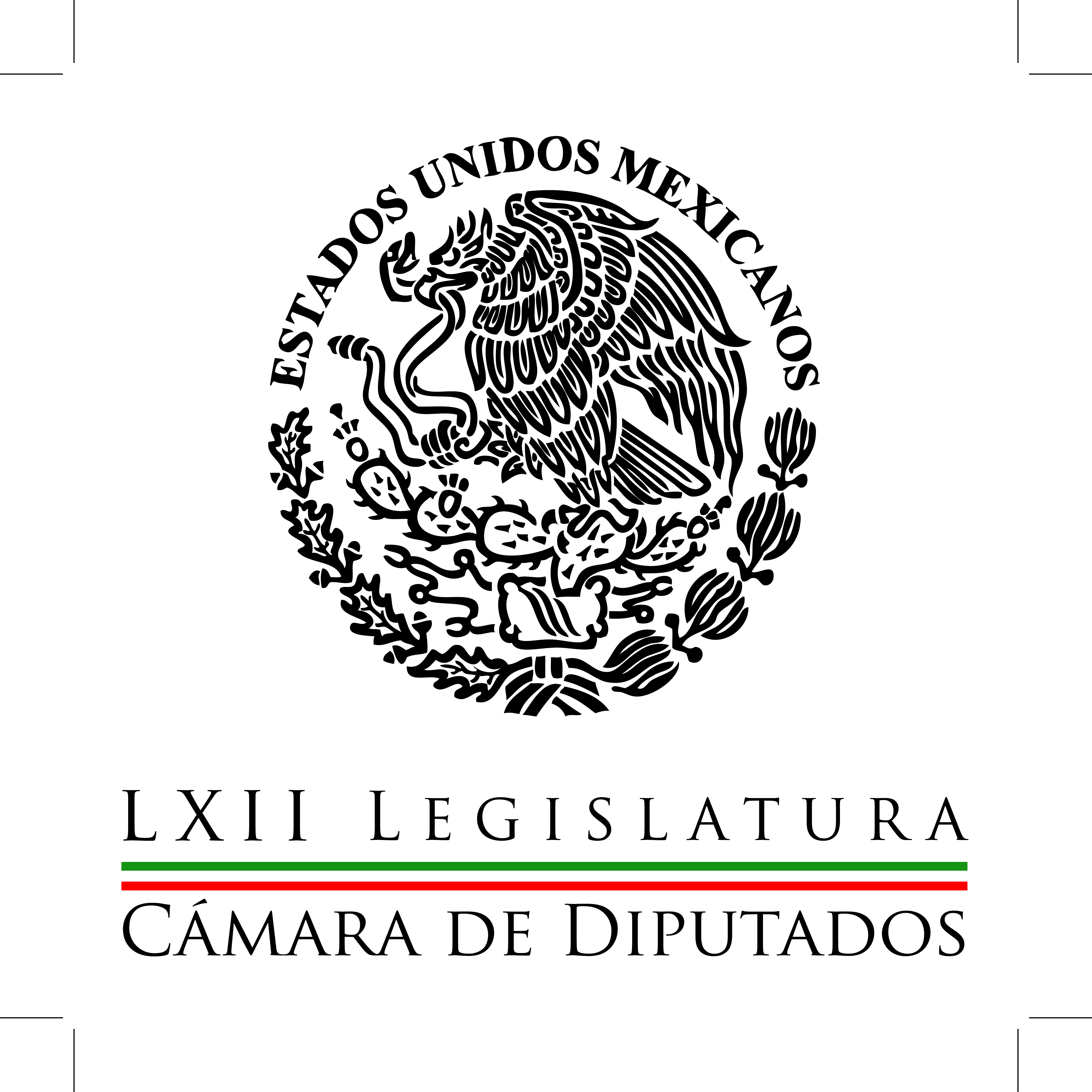 Carpeta InformativaPrimer CorteResumen: Piden diputados a gobiernos garantizar seguridad en la jornada electoralInquieta salida de militantes del PRD: AureolesPRI propone grupo para reformar Ley y así evitar fraudes como en FicreaDefienden expertos viabilidad de tren México-Querétaro; niegan corrupciónPide Permanente investigación al alcalde de El Marqués, QuerétaroMorena y PAN piden crear fiscalía especial que investigue propiedades de EPN Chocan legisladoras del PAN y el PRD por caso IztapalapaGabriela Cuevas: Ley de Protección a la Prensa 22 de enero del 2015TEMA(S): Trabajo Legislativo FECHA: 22/01/15HORA: 00:00NOTICIERO: MVS NoticiasEMISIÓN: Primer CorteESTACION: OnlineGRUPO: MVS  0Piden diputados a gobiernos garantizar seguridad en la jornada electoralEn el marco de la Comisión Permanente del Congreso de la Unión, las distintas fuerzas políticas coincidieron en que las elecciones de junio próximo deben realizarse sin falta y los tres niveles de gobierno tienen la obligación de garantizar las condiciones de seguridad necesarias.El presidente de la Mesa Directiva de la Comisión Permanente y de la Cámara de Diputados, Silvano Aureoles, sentenció que son inadmisibles los intentos de grupos con intereses particulares, de boicotear los comicios en puntos como Guerrero y Michoacán.La vía del caos, sentenció, no es el camino ni para Guerrero ni para ningún otro estado.“Para Guerrero, como para Michoacán y otros estados, es la gran oportunidad de que en el proceso electoral de junio se renueven los Poderes y se pueda iniciar una siguiente etapa”, dijo.“Es la gran oportunidad, quienes le apuestan a boicotear eso, pues están pensando en otra cosa, en sus intereses particulares. Pero nosotros tenemos que alzar la voz y pedir que la autoridad responsable garantice que se lleven a cabo los comicios.  Lo otro, es una vía al caos y sólo beneficia a quienes le apuestan a esa teoría, a la que ve el caos, y yo creo que no es el camino ni para Guerrero, ni para ningún estado de la República”, enfatizó.En tanto, el vicecoordinador del Partido Acción Nacional  (PAN) en la Cámara de Diputados, Marcelo Torres, refrendó que sin falta, deben llevarse a cabo los comicios de junio próximo en todas las entidades donde están previstos.El senador del Partido Revolucionario Institucional (PRI), Arturo Zamora, subrayó que en el caso particular de Guerrero, el gobierno local es el encargado de garantizar el derecho de los electores de salir a votar para elegir a sus representantes populares y su nuevo gobernador.Por la fracción del Movimiento de Regeneración Nacional (MORENA), el diputado Manuel Huerta enfatizó que es responsabilidad del gobierno garantizar elecciones limpias y transparentes. ys/m.TEMA(S): Trabajo Legislativo FECHA: 22/01/15HORA: 00:00NOTICIERO: MVS NoticiasEMISIÓN: Primer CorteESTACION: OnlineGRUPO: MVS  0Inquieta salida de militantes del PRD: AureolesEl diputado federal Silvano Aureoles Conejo, del Partido de la Revolución Democrática (PRD), externó su preocupación por la renuncia de militantes de esa fuerza política.Respecto a la posibilidad de que el senador Alejandro Encinas Rodríguez abandone las filas perredistas, Aureoles Conejo consideró que se debe respetar dicha decisión.“Si el senador Encinas así lo decidiera, hay que respetarle su decisión y Carlos Navarrete está en su derecho como presidente del partido, de fijar su postura ante un hecho que considera está en puerta”, indicó en entrevista.El también presidente de la Cámara de Diputados y de la Comisión Permanente del Congreso de la Unión se refirió a la carta del presidente del PRD, Carlos Navarrete, en la que se despide del senador Encinas, quien haría pública su decisión de dejar esta fuerza política durante su informe de actividades, previsto para este jueves.Aureoles Conejo reiteró la preocupación de la salida de miembros del PRD, pero “la militancia es individual y personalísima, y cada quien decide dónde militar y eso hay que respetarlo”. ys/m.TEMA(S): Trabajo Legislativo FECHA: 22/01/15HORA: 00:00NOTICIERO: MVS NoticiasEMISIÓN: Primer CorteESTACION: OnlineGRUPO: MVS  0PRI propone grupo para reformar Ley y así evitar fraudes como en FicreaLa Comisión Permanente aprobó integrar un grupo de trabajo plural para modificar la Ley de Ahorro y Crédito Popular, a fin de evitar que se repitan fraudes como el de la Sociedad Financiera Popular Ficrea.Durante la sesión, y en votación económica, el pleno avaló la creación del grupo de trabajo, el cual estará integrado por un diputado y un senador de cada bancada representada en ambas cámaras.Al fundamentar el dictamen, el presidente de la Tercera Comisión de la Permanente, Héctor Gutiérrez de la Garza, señaló que la creación del grupo de trabajo tiene como finalidad modificar la legislación para evitar que se repitan situaciones como el caso Ficrea.“Debemos buscar que esas modificaciones no sólo se apliquen en lo futuro, sino en aquellos que sufrieron la defraudación en la que encontramos a muchas y muchos jubilados, pensionados, cuyos ahorros estaban depositados en esa figura jurídica creada para defraudar”, expuso.El primer objetivo del grupo serán las personas físicas de escasos recursos engañadas por la sociedad financiera.El legislador del Partido Revolucionario Institucional (PRI) subrayó que uno de los puntos principales en los que se concentrarán los legisladores es la modificación de los montos de los seguros de depósito para los ahorradores.El grupo de trabajo se enfocará en la agilización de la recuperación de activos de Ficrea, filiales y subsidiarias, para que se pueda liquidar a los ahorradores que no hayan recibido su dinero mediante el seguro de depósito.Explicó que ese grupo se abocará al análisis de la Ley de Ahorro y Crédito Popular y demás disposiciones legales, a fin de realizar las reformas y adiciones que resulten necesarias para prevenir y evitar que casos como el de Ficrea vuelvan a presentarse.Además de revisar la legislación en la materia, a fin de proponer las reformas y adiciones necesarias para ampliar el monto máximo del seguro de depósito y cubrir a más personas físicas clientes de esa caja de ahorros, con la recuperación de la totalidad de sus depósitos.Señaló que el grupo de trabajo deberá allegarse insumos de las autoridades competentes, en especial de las comisiones Nacional Bancaria y de Valores, Nacional para la Protección y Defensa de los Usuarios de Servicios Financieros, y la Secretaría de Hacienda y Crédito Público.Y de manera independiente, de los ahorradores de Ficrea, debidamente representados por una comisión designada por ellos mismos, para lo cual se establecerán los procedimientos de trabajo correspondientes. ys/m.TEMA(S): Trabajo Legislativo FECHA: 22/01/15HORA: 00:00NOTICIERO: MVS NoticiasEMISIÓN: Primer CorteESTACION: OnlineGRUPO: MVS  0Defienden expertos viabilidad de tren México-Querétaro; niegan corrupciónLa Comisión especial de la Cámara de Diputados que da seguimiento a la licitación del tren de alta velocidad México Querétaro, recibió la visita de expertos en materia de ingeniería civil, entre ellos algunos participantes en la elaboración del proyecto ejecutivo de la obra.En ese marco, representantes de organismos como el Colegio de Ingenieros Civiles de México, la Asociación Mexicana de Ingeniería de Vías Terrestres y la Asociación Mexicana de Ingeniería de Túneles y Obras Subterráneas, externaron que el tren es técnicamente viable y generará un sinnúmero de beneficios al país.En el encuentro, la postura del vicecoordinador del Movimiento Ciudadano (MC), Ricardo Mejía y la vicecoordinadora de contenidos del Partido del Trabajo (PT), Lilia Aguilar, generó molestia entre los invitados.Los congresistas agradecieron la visita, pero aclararon que el objetivo de la comisión es  analizar la legalidad de la licitación revocada.Ante la referencia de la diputada Aguilar Gil, respecto a que el sector de la construcción es de acuerdo a la organización Transparencia Internacional, proclive a casos de corrupción, como el de la empresa Higa de Juan Armando Hinojosa, los expertos se declararon ofendidos por la alusión y tajantes, negaron ser corruptos o prestarse a ese tipo de prácticas.Al plantear su posición favorable a la construcción de la obra, Ignacio de la Cruz Martínez, especialista en el ramo, señaló que ésta permitirá conectar distintos puntos del país, generando desarrollo económico y turístico en las zonas por las que pasará.Por el Colegio de Ingenieros Civiles de México, Víctor Ortiz Ensástegui, subrayó la importancia de retomar el desarrollo del transporte ferroviario en el país, por ser menos contaminante, más eficiente, incluyente, aunado a que se reducirían los tiempos de traslado y el uso de vehículos particulares.Calificó como necesarios y viables los trenes México-Querétaro, México-Toluca, México-Puebla y México-Guadalajara.A nombre de la Asociación Mexicana de Ingeniería de Vías Terrestres, Luis Rojas Nieto destacó las ventajas del transporte ferroviario, como la reducción de accidentes carreteros, la descentralización de la actividad económica y el beneficio a distintas regiones en el territorio nacional.Calificó como “una lástima” que el país haya dejado de lado su infraestructura ferroviaria, pidió que en los proyectos referidos se tome en cuenta a ingenieros mexicanos y fue enfático al indicar que técnicamente, el tren México-Querétaro no tiene ningún problema y debería extender su recorrido hasta la frontera norte, pese a que el país no tiene experiencia en trenes de alta velocidad.En representación de la Asociación Mexicana de Ingeniería de Túneles y Obras Subterráneas, Francisco Suárez Fino, enfatizó la importancia de aprovechar la infraestructura ferroviaria en México y pidió no “tenerle miedo” al proyecto en cuestión.Por su parte, Jorge Jiménez Alcaráz, presidente del Comité Panamericano de Desarrollo Urbano de la Unión Panamericana de Asociaciones de Ingenieros, coincidió con el planteamiento de aprovechar la infraestructura férrea que ya tiene el país, para concretar proyectos de transporte que reducirán costos y tiempos en el transporte de personas y mercancías.A la reunión también asistió Pablo Suárez Coello, director general de Transporte Ferroviario y Multimodal de la Secretaría de Comunicaciones (SCT), que hizo una relatoría del contenido de las pre-bases de la nueva licitación del tren a Querétaro, publicadas el pasado 14 de enero de 2015.El funcionario recalcó que la reunión con los legisladores y especialistas del área, permitirá a la autoridad contar con sugerencias para enriquecer la licitación del tren, cuyos plazos marcan el próximo 29 de enero, como fecha de publicación de la convocatoria para los interesados en participar, el 14 de julio para presentar ofertas, el 31 de julio para emitir el fallo y el 17 de agosto como límite para firmar el contrato.Al momento de fijar postura, la diputada Aguilar Gil reiteró sus respetos a la opinión de los técnicos en ingeniería, pero les aclaró que la comisión de trabajo se creó  a partir del escándalo por la licitación del tren, ligada a su vez a la polémica por la relación del Presidente de la República y su esposa, con el empresario integrante del consorcio ganador de la autorización, Juan Armando Hinojosa.Al referir que de acuerdo a la organización Transparencia Internacional, el sector de la construcción es uno de los que más se prestan a actos de corrupción, la congresista puntualizó que no se rechaza la construcción del proyecto, pero es preciso indagar si hubo corrupción en su asignación a los inversionistas ganadores.Aguilar Gil preguntó a los especialistas si tenían la certeza de que hubo “limpieza” en la licitación anterior.Al dirigirse en especial a Jorge Jiménez, convocado por la autoridad capitalina para analizar las fallas en la Línea 12, la diputada del PT le advirtió que fue invitado a San Lázaro para generar distracción en torno a las anomalías en la licitación del tren a Querétaro y comparar ambos proyectos.En su intervención, el diputado Mejía Berdeja señaló que el tema de fondo en la comisión, más allá de las presuntas bondades del tren, es el “favoritismo y contratismo escandalosos” durante el presente sexenio, que han dado paso  a actos de corrupción en la licitación de obras de infraestructura.En respuesta, la diputada del Partido Revolucionario Institucional (PRI), Cristina González, dejó en claro que para su bancada, la comisión nada tiene qué ver con escándalos en torno al Presidente de la República, pues se creó para verificar si la licitación anterior se dio conforme a derecho.El diputado del Partido de la Revolución Democrática (PRD), Carlos Reyes Gámiz indicó que de acuerdo a la SCT, la revocación de la licitación tiene origen en advertencias de senadores en cuanto a que, si la obra no se transparentaba, tampoco contaría con el presupuesto para concretarse.Recordó que a raíz de investigaciones periodísticas, salió a la luz “el contubernio” y  cercanía entre el Presidente de la República y uno de los integrantes del consorcio ganador de la obra, el dueño del Grupo Higa, que ha obtenido distintos contratos para realizar obras en el presente sexenio y durante la administración de Enrique Peña en el Estado de México.En contraparte, el diputado del Partido Acción Nacional (PAN), Rafael Acosta, volvió a arremeter contra la oposición en el Congreso, a quienes señaló por “echarle más leña al fuego” y denostar que se haya entregado la licitación a un “amigo” del Presidente, pese a que su negocio forma parte del bloque de empresas ganadoras del proceso.Molestos por la alusión de la diputada del PT a la corrupción en la construcción de obras con recursos públicos, los invitados refrendaron su indignación por el trato que se les dio.A cierre del encuentro, el presidente de la comisión y diputado del PRI, Fernando Maldonado, lamentó los comentarios de la diputada Aguilar Gil, los cuáles aseguró, no comparte. ys/m.TEMA(S): Trabajo Legislativo FECHA: 22/01/15HORA: 00:00NOTICIERO: MVS NoticiasEMISIÓN: Primer CorteESTACION: OnlineGRUPO: MVS  0Pide Permanente investigación al alcalde de El Marqués, QuerétaroLa Comisión Permanente aprobó un punto de acuerdo para atender de inmediato a las comunidades con mayor marginación, para lo cual la Sedesol deberá presente un informe sobre las acciones que aplica para abatir la desigualdad que afronta el país.La propuesta señala la necesidad de que la Secretaría de Desarrollo Social (Sedesol) responda las recomendaciones presentadas por la Organización para la Cooperación y el Desarrollo Económicos y el Consejo Nacional de Evaluación de la Política de Desarrollo Social.Los legisladores coincidieron que se debe atender de manera inmediata a las comunidades con mayor marginación o que presentan una o más carencias sociales, como en vivienda y alimentación.En tribuna la senadora Lorena Cuéllar Cisneros, del Partido de la Revolución Democrática (PRD), expuso que “el país enfrenta una delicada situación que obliga a replantear la estrategia de combate a la pobreza adoptada”, para lo cual consideró necesario un cambio de modelo económico.La Comisión Permanente también aprobó un punto de acuerdo para que se investigue y, en su caso, sancione a Enrique Vega Carriles y Miguel Noriega Paredes, presidente municipal y ahora ex secretario de Administración de El Marqués, Querétaro, por su probable comisión de diversos delitos.La solicitud se hizo a través de un exhorto dirigido a la Procuraduría General de Justicia y a la Secretaría de la Contraloría del estado de Querétaro.Esta decisión se tomó luego de que a comienzos del año se diera a conocer un video, en el que se ve al destituido secretario de Administración exigiendo dinero a cambio de contratos con el ayuntamiento y aplicando sanciones a quienes se niegan a ello.Al respecto la diputada Cristina González Cruz, del Partido Revolucionario Institucional (PRI), explicó que a consecuencia de la difusión de ese video, las autoridades del ayuntamiento procedieron a la inmediata separación del cargo de Noriega Paredes.Reconoció que si bien esa acción constituye una solución al problema de la falta de honestidad en la gestión de ese municipio, resulta insuficiente si no se acompaña con acciones legales y contundentes que establezcan responsabilidades administrativas y penales.“Consideramos muy importante el combate al fenómeno de la corrupción en todos los niveles de gobierno, toda vez que ningún funcionario público debe estar exento del cumplimiento de la ley, sea del nivel o función pública que fuere”, subrayó la legisladora priista.A su vez el senador Daniel Gabriel Ávila Ruiz recordó que la situación acontecida en ese municipio llevó a la dirigencia del Partido Acción Nacional (PAN) a solicitar el proceso de expulsión de Miguel Noriega.Aseguró que esa acción pone de manifiesto el compromiso de su partido para “crear un ambiente de nula tolerancia a la corrupción”, en donde resulta imperante la aprobación de un sistema nacional en la materia que otorgue a los mexicanos certeza de que se castigarán los actos de ese tipo.Sin embargo consideró que no se cuenta con la congruencia de los distintos actores y partidos políticos a favor de un Estado de derecho sólido, transparente y eficaz, en cuyo desarrollo no haya lugar y cabida a actos de corrupción. ys/m.TEMA(S): Trabajo Legislativo FECHA: 22/01/15HORA: 00:00NOTICIERO: MVS NoticiasEMISIÓN: Primer CorteESTACION: OnlineGRUPO: MVS  0Chocan legisladoras del PAN y el PRD por caso IztapalapaLa Comisión Permanente del Congreso de la Unión aprobó un exhorto a la Procuraduría General de Justicia del Distrito Federal (PGJDF) y a la Contraloría capitalina, para que entreguen un informe sobre el avance en las investigaciones en torno al jefe delegacional de Iztapalapa, Jesús Valencia, involucrado en un presunto caso de conflicto de intereses con contratistas de la demarcación.La moción promovida por el Partido Revolucionario Institucional (PRI), generó roces entre la senadora del Partido Acción Nacional (PAN), Mariana Gómez del Campo y la vicepresidenta de la Cámara de Diputados  y diputada del Partido de la Revolución Democrática (PRD), Aleida Alavez.La senadora panista acusó al Jefe de Gobierno del Distrito Federal, Miguel Ángel Mancera, de encubrir a Valencia Guzmán, que en días previos solicitó licencia al cargo, para facilitar las indagatorias respectivas.En respuesta, la diputada Alavez Ruiz expuso que la izquierda no está entorpeciendo las investigaciones y tampoco juzgará los errores de su compañero de partido “a priori”, porque el caso está en proceso.Al hablar desde la Tribuna, la senadora Gómez del Campo Gurza arrancó las críticas contra el delegado con licencia, por su tardanza en separarse del cargo, pese a los señalamientos por conflictos de interés y corrupción.Advirtió que ese tiempo pudo ser aprovechado por el perredista para manipular la información y documentación del caso, a fin de librar sus responsabilidades.“Desde esta tribuna que responsabilizamos directamente al jefe del Gobierno del Distrito Federal por cualquier acto de encubrimiento que se esté dando en este caso. No puede entenderse cómo es que el jefe del Gobierno de la ciudad sí fue capaz de empujar el acuerdo para que los delegados que buscaran una candidatura pidieran licencia, pero no frente a un caso de corrupción muy claro”, recriminó.La panista acusó a la administración capitalina de desdeñar la transparencia, encubrir actos de impunidad; de actuar con “doble moral” al exigir rendición de cuentas a las otras fuerzas políticas y a la Presidencia de la República, cuando en el ámbito local se pasan por alto corruptelas como las del jefe delegacional con licencia.Lamentó que los gobernantes locales se comporten con “cinismo”, justo en zonas de la ciudad con mayor pobreza y desigualdad.Al paso salió la diputada Alavez Ruiz, que negó encubrimiento por parte del PRD y aseguró que de inmediato se solicitó a la Auditoría Superior de la Federación (ASF) revisar las cuentas capitalinas.La congresista por Iztapalapa negó tajante que su lugar natal sea una “delegación pobre” o de personas “ignorantes”.Reviró a la senadora panista, al afirmar que su partido es el de la “doble moral”. Por ello, remarcó, el panismo no logra repuntar en las preferencias electorales y algunos de sus militantes, fueron acusados en naciones como Brasil, por conductas violentas e ilegales.Pidió a la mayoría en el Congreso no preocuparse de lo que ocurre en Iztapalapa, porque de ello se hará cargo el PRD.La senadora Gómez del Campo aprovechó para invitar a los perredistas a acudir juntos y presentar una denuncia ante la Procuraduría de Justicia local y la Contraloría, por los ilícitos cometidos por el delegado.Recalcó que gracias al PRD, México ya experimentó el “trago amargo” de tener gobernantes ligados al crimen organizado y ver candidatos que “tengan cola que les pisen”.“Los ciudadanos no merecen jefes delegacionales de esta calaña. Los ciudadanos de Iztapalapa, y hago mías sus palabras, diputada, merecen gobernantes de primera, merecen gobernantes a la altura de ellos, merecen gobernantes que no les estén dando calificativos, pero esta información es sumamente delicada cuando sabemos la trayectoria del jefe delegacional en Iztapalapa”, insistió la panista. ys/m.TEMA(S): Trabajo Legislativo FECHA: 22/01/15HORA: 06:10NOTICIERO: MVS NoticiasEMISIÓN: Primer CorteESTACION: 102.5 FMGRUPO: MVS  0Morena y PAN piden crear fiscalía especial que investigue propiedades de EPN Angélica Melín, reportera: En la Cámara de Diputados, legisladores del PAN y de la recientemente creada fracción del Movimiento de Regeneración Nacional, Morena, coincidieron en demandar la creación de una fiscalía independiente y especial, que investigue a fondo y de inmediato la polémica por las propiedades del Presidente de la República. Luego de que el diario "The Wal Street Journal" publicara que uno de los inmuebles del primer mandatario, ubicada en Ixtapan de la Sal, fue comprado al empresario Roberto San Román, otro proveedor que ha recibido diversos y cuantiosos contratos de obra pública de instancias federales, a semejanza del propietario del grupo Higa, Juan Armando Hinojosa. Los diputados del blanquiazul y de Morena demandaron al ejecutivo federal esclarecer estos hechos. ys/m.INFORMACIÓN GENERALTEMA(S): Información General FECHA: 22/01/14HORA: NOTICIERO: En los Tiempos de la RadioEMISIÓN: Primer Corte ESTACION: 103.3 FMGRUPO: Fórmula 0Gabriela Cuevas: Ley de Protección a la Prensa Gabriela Cuevas, colaboradora: La labor de los periodistas y de los medios de comunicación contribuye a que tengamos una sociedad más informada, una sociedad donde el diálogo, el debate y la crítica son una pieza fundamental de la vida pública. Por el trabajo es tan importante que desempeñan los comunicadores, el Estado tiene la obligación de tomar todas las medidas posibles para que no estén expuestos a agresiones, abusos ni actos de hostigamiento en el ejercicio de sus actividades, sin embargo, en México esto no es así.; Ya contamos con una ley y un mecanismo de protección para la prensa, una Fiscalía especial de la PGR para atender delitos cometidos en contra de la libertad de expresión y un Programa de Agravios a Periodistas en la Comisión Nacional de Derechos Humanos. A pesar de estos esfuerzos, la respuesta del Estado mexicano sigue siendo ineficaz y las agresiones contra la prensa van en aumento. De acuerdo con el Centro para la Protección de Periodistas de Nueva York, en 2012 y 2013 México se mantuvo en el séptimo lugar a nivel mundial en materia de impunidad por asesinatos a periodistas junto con países como Irak, Afganistán, Siria y Somalia; en 2014 se registró una tendencia similar, entre enero y septiembre se contabilizaron 222 agresiones a la prensa. Ante esta realidad, debemos hacer hincapié en que los periodistas merecen especial atención, no sólo por la valentía que muestran al ejercer su profesión, sino por la importancia del papel social que también desempeña. La violencia en contra de un periodista no es sólo la agresión a una víctima en particular, sino contra todos los miembros de la sociedad, por ello el Estado debe hacer todo lo posible para evitar la autocensura o el cierre de algunos medios de comunicación, como ha sucedido ya en algunas entidades de la República. TEMA(S): Información General FECHA: 22/01/15HORA: 06:28NOTICIERO: En los Tiempos de la RadioEMISIÓN: Primer CorteESTACION: 103.3 FMGRUPO: Radio Fórmula0Joaquín López-Dóriga: Panistas pidieron a Madero no regresar a presidencia del PANJoaquín López-Dóriga, colaborador: Un grupo de destacados panistas, encabezados por Javier Corral, había pedido por escrito a Gustavo Madero que no regresara a la presidencia del PAN, y que siguiera adelante con su proyecto de ser diputado y coordinador de su bancada. Las elecciones para relevar, para renovar la presidencia del PAN serán en octubre, pero Madero, como ha sido su estilo, los ignoró, siguió adelante con su proyecto. Fue candidato número uno en la lista plurinominal y en la primera circunscripción, retomó la presidencia del partido, designó al interino Ricardo Anaya como su coordinador parlamentario en San Lázaro, en relevo de José Isabel Trejo, al que nombró secretario general del Comité Ejecutivo Nacional. Y yo preguntaría, ¿alguna otra cosita Gustavo? Debo decir que Gustavo Madero no ha engañado a nadie, que ha hecho lo que había dicho y que, nadie insisto, se puede llamar engañado, aunque algunos sí puedan decirse indignados. Duración 1´12´´, ys/m.TEMA(S): Información General FECHA: 22/01/15HORA: 06:20NOTICIERO: Primero NoticiasEMISIÓN: Primer CorteESTACION: Canal 2GRUPO: Televisa0Enrique Campos Suárez: Ayer inició el Foro Económico de DavosEnrique Campos Suárez, conductor: Ayer arrancó el Foro Económico Mundial en Davos en Suiza. La delegación mexicana estará encabezada por el secretario de Economía, Ildefonso Guajardo, quien participó en un debate titulado El contexto de América Latina, ahí habló de la drástica caída en los precios de las materias primas durante el último año y su impacto en los países de la región. Insert de Ildefonso Guajardo, secretario de Economía: "México tuvo un bono petrolero durante más de una década, de 2008 a 2012 y realmente desperdiciamos la mayor parte de ese bono petrolero". Duración 35´´, ys/m.TEMA(S): Información General FECHA: 22/01/14HORA: NOTICIERO: En los Tiempos de la RadioEMISIÓN: Primer Corte ESTACION: 103.3 FMGRUPO: Fórmula 0Julián Alfonso Olivas: Conflicto de interés con el ejercicio de la actividad pública Oscar Mario Beteta, conductor: El análisis del licenciado Julián Alfonso Olivas Ugalde. Julián Alfonso Olivas, colaborador: Buenos días, Oscar Mario. En los últimos días hemos escuchado en los diversos medios temas que buscan vincular el conflicto de interés con el ejercicio de la actividad pública, ubicando casos particulares como ejemplo de estos supuestos conflictos. Mire Oscar Mario, vale la pena destacar que el conflicto de interés en los funcionarios federales se encuentra normado en nuestra Legislación en dos supuestos básicos: el primero, durante el ejercicio para evitar que conozcan, tramiten o resuelvan asuntos donde tengan interés personal, familiar o de negocios, con los límites previstos en la propia Ley de la materia. Además, de manera complementaria, se establece que en el ejercicio de las funciones de los servidores públicos, estos se deben de abstener de recibir por sí o por interpósita persona, dinero, bienes muebles o inmuebles. El segundo conflicto de interés se presenta después de concluir el cargo por un plazo de un año, no deberán tampoco obtener una ventaja para él o sus familiares o terceros relacionados con él, ni utilizar información en su provecho, a la que hubieran tenido acceso por su cargo o recibir un empleo, donaciones, dinero, entre otros, también, un año después. Por lo tanto, la legislación vigente no regula supuestos previos al ejercicio gubernamental, como es el caso de manifestar cuando se tenga este tipo de conflicto, antes de tomar posesión de un cargo o al momento de asumirlo, como ocurre en otras legislaciones. Sería adecuado establecer medidas jurídicas para regular la manifestación de conflicto de interés con anterioridad al ejercicio de funciones, que permitan a la autoridad tomar medidas precautorias para evitar este tipo de conflictos. Se despide de ustedes, Julián Olivas. Que tengan un buen día. 2’ 20”, Ma.m. TEMA(S): Información General FECHA: 22/01/14HORA: NOTICIERO: Grupofórmula.comEMISIÓN: Primer Corte ESTACION: onlineGRUPO: Fórmula 0Gobiernos de coalición necesarios para tener gobernabilidad en 2018: Madero. Aunque señaló que el PAN tendrá serias posibilidades para recuperar la presidencia de México en el 2018, Gustavo Madero adelantó que para lograr gobernabilidad en el país, será necesario un gobierno de coalición, figura contemplada en la reforma electoral.A decir de Madero Muñoz, aunque Acción Nacional ha ido ganando terreno, consideró que la figura del gobierno de coalición "va a ser necesaria para poder tener una gobernabilidad y va a ser una experiencia completamente nueva", adelantó.En entrevista telefónica con Ricardo Rocha, el dirigente nacional panista explicó el crecimiento del PAN a que los mexicanos "somos anti PRI, lo que pasa es que el PRI gana como principal fuerza, pero no por mayoría", por lo que el reto es contar con candidaturas que logren la mayoría "para hacerle frente al PRI".Agregó que en el 2012, cuando Enrique Peña Nieto ganó la elección presidencial, la gente se preguntó si el PRI había cambiado, "esta pregunta se fue respondiendo en cada uno de los hogares de manera negativa".Cuestionado sobre el abanderado por el PAN para la elección de 2018, sí sería el propio Madero o Ricardo Anaya, éste último aún puede ser candidato al gobierno de Querétaro, el presidente blanquiazul precisó que buscará que el partido tenga varias opciones para elegir la mejor opción.Ante la polémica y las reacciones que se han dado por su regreso a la presidencia nacional del PAN, Gustavo Madero señala que desde un principio, cuando realizó la solicitud de licencia temporal, se había acordado su regreso, consiguiera la diputación o no.En ese sentido, el dirigente panista recordó que realizó la solicitud de licencia temporal "para poder estar en condiciones de cumplir con los estatutos", modificados en 2014, destacando que fue en 2014 cuando la militancia eligió a la dirigencia nacional del partido.Asimismo, precisó que su licencia se discutió en la Comisión Permanente del PAN, y "una vez que esta candidatura se obtuviera o no, yo regresaría al CEN del partido".Al tocar el tema de los señalamientos de que se ha adueñado del PAN, Madero Muñoz reiteró que en el partido es la militancia la encargada de elegir tanto a sus dirigentes como a sus candidatos; "esta es una condición inédita, nueva, en 75 años. Esta facultad que se está ejerciendo todos los días, marcan una configuración nueva del PAN".Cuestionado sobre las razones por las que Margarita Zavala no obtuvo una candidatura, a lo que la esposa del ex presidente Felipe Calderón apuntó que se debió a que no era "cómoda" para la dirigencia, situación que Gustavo Madero negó; recordó que le hizo la invitación para que fuera diputada plurinominal.El presidente nacional panista precisó que los nuevos estatutos marcan que para hacerse de una candidatura plurinominal se requieren al menos de 20 de 58 posibles; "ella obtuvo 12", señaló. En ese sentido, tomando como ejemplo a Luisa María Calderón, candidata de unidad a la gubernatura de Michoacán, que en el PAN no se le cierra la puerta a los calderonistas.Continuando con la próxima elección, Madero Muñoz señaló que en Nuevo León, donde se perfila Margarita Arellanes como candidata a la gubernatura, existen las condiciones para que Acción Nacional se lleve la elección.Agregó que en Nuevo León pues, entidad que denominó como la "joya de la corona" del PRI, pues "con la reforma energética tienen muchos intereses amarrados", producto de las licitaciones que se realizarán en el estadoDe hacerse válidas las encuestas que apuntan a que PAN y PRI encabezarían la preferencia con un 27 y 31 por ciento, respectivamente, mientras que el PRD tendría el 12 por ciento. Madero señaló que esto provocaría que México tuviera tres ligas: en la primera estarían los partidos que tienen entre el 25 y el 30 por ciento de votos con el PRI y el PAN, una segunda con los partidos con entre el 10 y el 15 donde estaría Morena, PRD y el PVEM; finalmente, los partidos que rondarían el 5 por ciento y mantendrían su registro.Por último, Madero hizo un llamado a los mexicanos para que, ante el hartazgo ciudadano para con el sistema político, se manifiesten de una forma positiva, dejando de lado el abstencionismo o la violencia, sino a través de la democracia "con más participación y más ciudadanía", concluyó. Ma.m. TEMA(S): Información General FECHA: 22/01/14HORA: NOTICIERO: Grupofórmula.comEMISIÓN: Primer Corte ESTACION: onlineGRUPO: Fórmula 0Renunciará María Rojo al PRD este jueves.La exdelegada de Coyoacán y exsenadora, María Rojo, hará oficial su salida del partido de la Revolución Democrática (PRD), este jueves.En el programa de Ciro Gómez Leyva se informó que la también actriz enviará al dirigente nacional del partido, Carlos Navarrete, su carta en la que anuncia de forma irrevocable su separación.Asimismo, hará público que no acepta ser candidata del PRD a la delegación Cuauhtémoc como se había propuesto en días anteriores y aclarará que no formará parte de ningún otro partido.Hace unos días, Mario Delgado, y recientemente Alejandro Encinas, también renunciaron a ese instituto político. Ma.m. TEMA(S): Información General FECHA: 22/01/14HORA: NOTICIERO: Grupofórmula.comEMISIÓN: Primer Corte ESTACION: onlineGRUPO: Fórmula 0Acata INE sentencia para modificar Reglamento de Fiscalización El Instituto Nacional Electoral modificó dos artículos de su Reglamento de Fiscalización, referentes al deslinde de gastos no reconocidos de los partidos, coaliciones, candidatos, precandidatos o candidato independiente, y la opción de pago de los partidos por sus actividades.Los ajustes publicados en el Diario Oficial de la Federación se hicieron en acatamiento a la sentencia SUP-RAP-207/2014 y acumulados, dictada por el Tribunal Electoral del Poder Judicial de la Federación (TEPJF) el pasado 19 de diciembre.Así el INE modificó el artículo 212 del citado reglamento, con lo que se amplía el plazo de 48 horas para presentar el deslinde de gastos ante la Unidad Técnica, y ahora se podrá hacer en cualquier momento y hasta el desahogo del oficio de errores y omisiones.El acuerdo que entró en vigor al momento de su aprobación, el 23 de diciembre, establece que si el deslinde se presenta antes de la emisión del oficio de errores y omisiones, la Unidad Técnica deberá valorarlo, y si se presenta al dar respuesta al oficio, lo valorará en el proyecto de Dictamen Consolidado.El otro ajuste fue al artículo 350, relacionado con la opción de pago de los partidos, relativo a sus actividades ordinarias permanentes, a las precampañas y campañas, o bien, únicamente los relativo a propaganda en vía pública durante el periodo de precampaña y campaña.Para dar certeza a los sujetos obligados, se acordó publicar el Reglamento de Fiscalización con las modificaciones aprobadas y notificar a los Órganos Electorales Locales para que a su vez, lo hagan del conocimiento de los sujetos obligados en el ámbito local. Ma.m. Carpeta InformativaSegundo CorteResumen: Diputados priistas apoyan llamado a armonizar leyes por la infanciaPiden dotar a órganos de fiscalización con facultades para sancionesReclama Corral presencia de Duarte en el SenadoAI: fallida investigación de la PGR en caso AyotzinapaEvalúa Xóchitl Gálvez ir por diputación con el PANINE desarrollará sistema de fiscalización con la UNAMJorge Carlos Ramírez: Medidas para obtención de viviendaProponen cárcel a quienes falsifiquen información del sector salud22 de enero de 2015TEMA(S): Trabajo Legislativo FECHA: 22/01/15HORA: 11:13NOTICIERO: Notimex / Rotativo EMISIÓN: Segundo Corte  ESTACION: Online GRUPO: Notimex 0Diputados priistas apoyan llamado a armonizar leyes por la infanciaEl PRI en la Cámara de Diputados apoya el llamado a los congresos locales y a la Asamblea Legislativa capitalina para que armonicen sus leyes en materia de los derechos de las niñas, niños y adolescentes, con la ley general en la materia.Irazema González, vicecoordinadora de gestión social del grupo legislativo, enfatizó que se trata de un trabajo en conjunto para que en todo el país se dé cumplimiento irrestricto en la observancia y aplicación de los derechos de ese sector de la sociedad.Planteó que la Constitución Política establece como mandato constitucional “que en todas las decisiones y actuaciones del Estado se velará y se cumplirá con el principio del interés superior de la niñez, garantizando de manera plena sus derechos”.En ese sentido el Estado tiene el compromiso de realizar y ejecutar las políticas públicas necesarias dirigidas al bienestar de las niñas, niños y adolescentes.Destacó que derivado de ello se han modificado los ordenamientos jurídicos en la materia en favor de los menores que enfrentan una realidad ligada a problemas sociales, económicos, culturales y civiles, relacionados con la falta de cumplimiento de sus derechos.Ante esa situación recordó que el Ejecutivo federal les envió una iniciativa con carácter Preferente que expide la Ley General de los Derechos de Niñas, Niños y Adolescentes.Esa propuesta ya fue analizada, discutida y modificada por el Congreso de la Unión “con el fin de fortalecer su aplicación y la observancia de los derechos” de esa parte de la población.Comentó que aun cuando esa ley ya se publicó en el Diario Oficial de la Federación existen artículos transitorios que aportan herramientas jurídicas a fin de que en el país haya las disposiciones jurídicas necesarias para que sean cumplidos a cabalidad los derechos de los niños.“Sabemos que es un compromiso del Estado mexicano con la infancia, pero también es pertinente el esfuerzo de los gobiernos locales”, aseveró.De ahí la necesidad de que las legislaturas de las entidades federativas, en el ámbito de sus respectivas competencias, realicen las modificaciones legislativas conforme a lo dispuesto en el decreto, insistió la diputada federal. /gh/mTEMA(S): Trabajo Legislativo FECHA: 22/01/15HORA: 13:38NOTICIERO: Notimex / Terra EMISIÓN: Segundo Corte  ESTACION: Online GRUPO: Notimex 0Piden dotar a órganos de fiscalización con facultades para sancionesEl presidente de la Comisión de Vigilancia de la Auditoría Superior de la Federación, José Luis Muñoz Soria, demandó dotar a los órganos de fiscalización con facultades para sancionar, evaluar políticas públicas y “no salir a cazar delincuentes como si fueran policías”. Al participar de la presentación del libro Fiscalización, Transparencia y Rendición de Cuentas, aseguró que “estamos perdiendo la oportunidad de que los órganos de fiscalización sean el soporte para la revisión de las políticas públicas y se les debe dotar de esa facultad”. “Con los tiempos establecidos para recibir la cuenta pública y programar auditorías, estamos teniendo resultados un año y medio después de que se entrega la cuenta pública, cuando esos debieran ser la base para distribuir el presupuesto del siguiente año”, enfatizó. Aseguró que los presupuestos de los últimos 10 años suman cerca de 20 o 25 billones de pesos, al cuestionar sobre el destino de esos recursos, pues “no se ve el mejoramiento del nivel de vida en la población”. Indicó que hay problemas en la cuestión educativa, persiste una baja generación de empleos y el 60 por ciento de los habitantes está en condiciones de pobreza, además de que el crecimiento en el país promedia 2.3 por ciento. El presupuesto nacional, resaltó, es resultado del trabajo de la sociedad que paga sus impuestos, que produce y no se ve un mejoramiento en su nivel de vida, “y a pesar de las denuncias, de las auditorías, de los resultados negativos, nada se castiga”. Advirtió que al gobierno de la República le debe ir bien, “para que se refleje en la elevación del nivel de vida, trabajo bien remunerado, educación y salud, por eso es necesaria la evaluación de las políticas públicas”. Por su parte, el titular de la Unidad de Evaluación y Control, Alejandro Romero Gudiño, dijo que hay retos y desafíos que presenta la rendición de cuentas y sus modalidades de la fiscalización y la transparencia. Propuso que los temas presentados en esta publicación sean parte de una colección sucesiva, que permita mantener actualizada la materia, difundirla y vincular la rendición de cuentas al control parlamentario. Al dictar la conferencia magistral ¿A dónde nos llevan las propuestas de lucha contra la corrupción? ¿Quo Vadis, México?, el abogado Sergio Huacuja Betancourt resaltó la relevancia de constituir un marco eficiente y eficaz para combatir el flagelo de la corrupción. Refirió que por vez primera hay un proyecto claro, con el rediseño interinstitucional, donde se aprovecharán las fortalezas existentes que no impactarán el presupuesto, sólo se redistribuyen competencias. Al realizar una comparación entre las propuestas gubernamentales, las del PRD y PAN, Huacuja Betancourt expresó que existe consenso en lo esencial y recomendó analizar las similitudes y las diferencias. Indicó que el objetivo es consolidar que los órganos de fiscalización tengan la facultad de sanción, avance importante que permite introducir en México en las mejores prácticas internacionales para sancionar. Destacó el papel preponderante de los comités interinstitucional y ciudadano que se establecerán, para aprovechar el acervo de las universidades y vincularlo con la experiencia de los académicos./gh/mTEMA(S): Trabajo legislativo FECHA: 22/01/15HORA: 13:17NOTICIERO: Notimex / 20minutos EMISIÓN: Segundo Corte  ESTACION: Online GRUPO: Notimex 0Estados deben impulsar programas dirigidos a personas con discapacidadLas entidades federativas deben establecer en sus planes locales de desarrollo el diseño y fortalecimiento de programas a favor de la inclusión de las personas con discapacidad, señalaron legisladores del PRI y del PRD.Para ello, teniendo como marco el Plan Nacional de Desarrollo 2013-2018 y el Programa Nacional para el Desarrollo y la Inclusión de las Personas con Discapacidad destacaron las diputadas priistas Hilda Esthela Flores Escalera y Diva Hadamira Gastélum Bajo.Según datos del Consejo Nacional para el Desarrollo y la Inclusión de las Personas con Discapacidad en el país hay 7.7 millones de personas que padecen alguna discapacidad; 5.7 millones viven en la miseria; 2.2 millones en pobreza alimentaria, y 3.8 tienen rezago educativo.De acuerdo con el Instituto Nacional de Estadística y Geografía (Inegi), más de la mitad de ese sector no recibe ingresos y 20 por ciento percibe menos de un salario mínimo.Además, ocupa el tercer lugar como grupo social que se siente más desprotegido y el segundo sitio como el más discriminado, según la Encuesta Nacional sobre Discriminación en México.En el marco de la Permanente, Gastélum Bajo, explicó que el objetivo de homologar la propuesta que el gobierno federal hizo para atender de manera más equitativa y más justa a las personas con discapacidad, por lo que es fundamental contar con herramientas que les permitan valerse por sí mismas y en igualdad de condiciones que los demás.La legisladora priista indicó que atender la Convención sobre los Derechos de las Personas con Discapacidad y establecer en los estados esta disposición que hace no sólo la Organización Mundial de la Salud, sino el PND donde el Ejecutivo ha dedicado un apartado para desarrollar actividades para las personas con discapacidad.Una de cada cinco personas más pobres del mundo tiene alguna discapacidad, mientras que de acuerdo a datos de la Organización Mundial de la Salud, más de mil millones de personas viven con algún tipo de discapacidad, es decir, el 15 por ciento de la población mundial.En tanto, dijo, casi 60 por ciento del total de ese grupo en edad de trabajar está desempleado; la tasa de participación económica en este sector de la población es sólo de 25 por ciento, de acuerdo con la Organización Internacional del Trabajo (OIT).A su vez, la perredista Lorena Cuéllar Cisneros, consideró necesario establecer programas que promuevan su realización personal, por lo que se debe tomar en cuenta que el actual PND establece como objetivo nacional la creación del Programa Nacional para el Desarrollo y la Inclusión de las Personas con Discapacidad.Ello, a fin de instrumentar esquemas de atención integral a su favor, impulsar su inclusión productiva y garantizar el derecho a la accesibilidad.En tanto, Isidro Pedraza Chávez, detalló que en una reunión de evaluación en Ginebra, respecto a este tema, México dio un informe donde mostró que "vamos muy atrasados en la creación de escaleras para las personas que utilizan sillas de ruedas, así como la necesidad de modernizar los sanitarios de las escuelas".Por ello, el representante del Partido de la Revolución Democrática (PRD) manifestó que es bueno el llamado a las entidades federativas, a fin de garantizar e impulsar las políticas para atención a las personas con discapacidad.Además, agregó, es necesario revisar los compromisos firmados a nivel internacional con México y que a la brevedad se instalen institutos o consejos estatales para la inclusión de las personas con discapacidad. /gh/mTEMA(S): Trabajo Legislativo FECHA: 22/01/15HORA: 07:53NOTICIERO: El MañaneroEMISIÓN: Segundo CorteESTACION: Canal 4GRUPO: Televisa0Oscar Mendoza: La agenda legislativa está bastante rezagada y los temas electorales se meten al CongresoVíctor Trujillo (Brozo), conductor: Y para conocer lo que está pasando en las latitudes legislativa ya tenemos aquí a nuestro consultor legislativo, Oscar Mendoza, Oscar, ¿cómo estás? Oscar Mendoza (OM), colaborador: Muy bien, ¿y ustedes?, muy buenos días. Brozo: Muy bien, ¿cómo te pinta el año?, ¿bien? OM: Muy bien. Brozo: Qué bueno. OM: Muy bien, ya huele a elecciones, ¿no? Brozo: Eso es, justamente. OM: Claro. Brozo: Fíjate cuántas veces nos hemos reunido contigo. OM: Sí. Brozo: Para ver cuáles son los temas, pero pareciera que cuando llegan las elecciones los temas se acaban, ¿no? OM: La verdad es que sí, la agenda legislativa está bastante rezagada. Brozo: Les vale todo. OM: Está seca la garganta nada más. Brozo: Pues sí. OM: Nada más un traguito. Leopoldo de la Rosa (LdlR), conductor: Con eso sí ya va a abrir. OM: Con eso ya abre. Ya está como nuevo. Brozo: ¿Ya? OM: Ya. Brozo: ¿Sentiste? OM: Ya, ay sí, ¿no? Brozo: Te abre el gañote, hay otras maneras de ver el gañote, pero no estamos en ese... en ese mundo. LdlR: En esa tesitura. OM: En esa tesitura. Brozo: En esa tesitura. Pues se acabaron los temas y viene todo mundo a ver a dónde se va y quién viene, ¿no? OM: Sí, exacto y los temas electorales se meten al Congreso y tiene mucha lógica, ¿por qué tiene mucha lógica?, en 17 entidades federativas va a haber elecciones a nivel local, en nueve de estas 17 va a haber elección a gobernador. Brozo: Sí. OM: En total son dos mil 150 puestos los que están en pugna, más los nueve de gobernador, o sea, son dos mil 150. Brozo: Dos mil 150. OM: Son un montonal de puestos y ya empezamos a ver que en el Congreso empiezan a pedir los legisladores licencia para contender a un puesto de elección popular. Marissa Rivera (MR), conductora: Ya van muchísimos, además. OM: De hecho no van tantos, a la fecha hay muchos que ya anunciaron que van por un puesto de elección popular o que van al Congreso local como plurinominal o al Congreso Federal pero la realidad es que a la fecha, de finales de diciembre al día de hoy, sólo 30 legisladores han pedido licencia, en su mayoría han sido del PRI, de los cuales 14 han pedido licencia para irse como candidatos a gobernador, cuatro ya regresaron porque recordemos que Nuevo León... Brozo: Ya. OM: Ya, ya hay definición de parte del PRI. Brozo: Michoacán, de hecho Michoacán, por ejemplo, de Cocoa todavía no ha pedido licencia aunque ya anunció la precandidatura, porque recordemos que la licencia... Brozo: Pero en el caso del PRI ya sacaron a Chon. OM: Exacto, y ahí dan... pero esto depende de los tiempos internos de cada partido. Brozo: Sí, sí. OM: Los partidos son los que definen en qué momento tienen que pedir las licencias. Brozo: Claro. OM: Del cargo popular para separarse del cargo o reincorporarse en el cargo. Brozo: Porque también depende de cómo lo hacen los partidos, si realmente están reclutando a un grupo, ¿no?, donde estarían tres o cuatro en la posibilidad de una gubernatura, o como en los otros casos, ¿no?, que dicen, "Va la de Nuevo León, va Chon para Michoacán, va Silvano para Michoacán, entonces ya, ya..." OM: Y gracias por participar y ya ahí ya acabó la discusión. Brozo: Exactamente. OM. De hecho depende de las reglas electorales locales de los estados, cuánto tiempo antes tienen que separarse del cargo. Por ejemplo, para ser un diputado federal necesitas haber abandonado tu cargo público con 90 días de anticipación. Eso quiere decir que para el 9 d marzo aquellos que vayan para la nueva Cámara de Diputados, o para la 63 legislatura van a tener que abandonar su cargo y lo mismo aplica para gobernador o para diputados locales o para presidentes municipales, van variando los tiempos de acuerdo con las reglas electorales de cada estado. Brozo: Sí. OM: Sin embargo todavía queda una agenda rezagada dentro del Congreso muy importante. Brozo: Claro. OM: O sea, tenemos todos estos temas electorales que a todos nos interesan mucho, nos interesa que haya transparencia. Sin embargo, la agenda pendiente en el Congreso es bastante grande sin que todavía conozcamos cuáles son las agendas legislativas. Ya sabemos que Madero regresa a la presidencia del PAN, el diputado Anaya regresa como coordinador de la bancada del PAN dentro de la Cámara de Diputados con el objetivo de sacar el tema de la Comisión Nacional Anticorrupción. Sin embargo, no es el único tema, recordemos cuál es la agenda pendiente que queda en esta 62 legislatura, ¿qué temas se han tocado que a todos nos importan y que ni siquiera se han votado en Pleno? Tenemos la reforma política del DF, que recordemos que en diciembre del año pasado y noviembre... MR: Ya y ya y ya. OM: ...El tema enorme dentro del Senado de la República... Brozo: Se le han ido apestando, se le han ido apestando. OM: Sí, sigue en comisiones y seguimos sin tener una votación y ni siquiera ha pasado de la Cámara de origen a la comisión. Brozo: Pero además, fíjate todo lo que conlleva, ¿no?, porque de alguna manera sí, han estado estira y afloje con la reforma política del DF pero jamás nadie pudo calcular la gran crisis en la que estaría el PRD y el PRD es uno de los grandes interesados del tema de la reforma política del Distrito Federal más allá de lo que le interese al doctor Mancera. ¿Pero ahorita con qué?, ¿qué mano levantas, verdad? OM: Sin duda, y también recordemos el factor del PAN. Brozo: También. OM: Porque al PAN le interesa mucho la reforma política del DF y las negociaciones porque el PRD está más dividido ahorita que nunca y está muy debilitado. Brozo: Sí, sí. OM: Y también en el PAN. Brozo: También. OM: Tampoco, dentro del Senado, tampoco es una fuerza política que esté unificada. Brozo: ¡No, pues si están queriendo impugnar a Gustavo! O sea… OM: Exacto, ya salió la carta diciendo que mejor se vaya como plurinominal y que deje al diputado Anaya hacer su trabajo como presidente del partido pero pues no sucedió. Entonces ése tema no pudo levantarse y vamos a ver si en este último periodo que inicia el 1 de febrero sale, aunque se ve complicado. La Ley General de Aguas, otro tema en la agenda que todavía no sale, sigue discutiéndose en comisiones; el mando único policial, recordemos la iniciativa, propuesta de… Brozo: De “Henri Monster”. OM: De Peña Nieto, y que ahorita de hecho están las comparecencias dentro del Congreso de la Unión abiertas para discutir el tema de mando único. Reformas al campo mucho se ha dicho y nada se ha presentado… Brozo: Exacto. OM: O sea dicho y hecho, nada se ha presentado sobre el tema de reformas al campo, que es una prioridad para el gobierno de Peña Nieto. Leyes secundarias de transparencia que no van atrasados, van atrasadísimos, todavía les falta sobre ese tema; propaganda gubernamental, recordemos que quedó pendiente en la reforma política, ni se ha presentado. Seguridad Social Universal, el tema de unificación de los sistemas, o sea que tú puedas ir al IMSS o al ISSSTE, y que en realidad hay una competencia interna, pero en realidad eso fue una propuesta de campaña, prioridad de Peña Nieto, que a la fecha no tenemos propuesta... Brozo: Pero fíjate que varios de estos temas hubieran abonado también a la cuestión electoral de muchos de estos grupos. OM: Sin duda, y muchos de estos temas son muy electoreros y por lo tanto se ve que su probabilidad de que sean presentados o discutidos dentro del Congreso es muy baja. Marissa Rivera (MR), conductora: Y muchos que se van a frenar evidentemente por el proceso electoral que se acerca, que poco… OM: Y vamos a los que están frenados que ya se votaron por una Cámara… Brozo: También. OM: …que eso por ejemplo tenemos la deuda de estados y municipios, que ésa está completamente parada dentro del Senado porque recordemos que no se habían puesto de acuerdo. En teoría, al final del periodo ordinario de sesiones que terminó el año pasado ya había acuerdo político, al final no dio tiempo y no lo pudieron votar, que al final lo que decidieron es que va a ser una comisión bicameral la que va a decidir y revisar la deuda de los estados y municipios. Brozo: Sí. OM: El tema del salario mínimo actualizado, que ése todavía falta por terminar de discutir, por una Cámara; la Fiscalía General de la República todavía nos queda pendiente. MR: ¡Hijo! Brozo: (Ríe) OM: La Ley de Obras Públicas recordemos que se votó en Diputados pero queda pendiente en Senado y es también uno de los temas que impulsó Peña Nieto al final del año pasado; Sistema Nacional Anticorrupción queda pendiente en Diputados, que ésa es la consigna de Anaya. Gobiernos de coalición, que quedó pendiente también de la reforma política, y unos últimos dos temas: que es Ley de Coneval y Seguro de Desempleo y Pensión Universal. Todos temas altamente relevantes, que están en la agenda, que se han discutido desde el inicio de esta administración y que a la fecha le dejan este regalito a los diputados y senadores que están ya en sus últimos momentos, en especial los diputados, senadores se quedan otros tres años, pero diputados pues vamos a tener legisladores ya pensando en que: “Nos quedan seis meses de puesto, ¿qué sigue?” Van a estar distraídos. También recordemos que el tema de las elecciones se va a meter mucho adentro del Congreso, porque la tribuna -como siempre- ha sido un lugar de posicionamiento político, se utilizará mucho para presentación de puntos de acuerdo sobre tema electoral… Brozo: La mismísima situación del país. Acuérdate tú hace un año, año y medio, la liebre legislativa ¡qué barbaridad! ¡Vamos corriendo y subiendo y bajando, legislando! Pero al vapor de pronto mira cómo se ha dado la situación del país que todo es la libre ya no, la tortuga legislativa pasmada, porque entre la situación que se da desde Ayotzinapa a elecciones es la cuerda floja. OM: Sin duda porque nos la hemos vivido discutiendo temas de coyuntura cuando, es correcto, o sea sí es correcto que el Congreso de la Unión discuta temas de coyuntura pero las comisiones deben de seguir su trabajo, para eso están, para eso los elegimos y para eso les estamos pagando. Leopoldo de la Rosa (LR), conductor: Un buen momento para que los ciudadanos evaluemos lo que está sucediendo con cada uno de nuestros representantes o con el grupo parlamentario de tal o cual color… OM: Y tomando en cuenta que las reglas del juego cambian para esta elección. LR: Claro, además. OM: …recordemos que los diputados que elijamos van a tener ya posibilidad de reelección. LR: Eso es. OM: Hagamos un poco de memoria legislativa, investiguemos un poco más a nuestros candidatos. O sea si ya pasó del PRI al PAN por lo menos sepamos cuando estuvo en el PRI qué rayos hizo en el PRI y qué rayos ha hecho en el PAN y qué está proponiendo, lo que está proponiendo es viable o no viable; o sea hagamos un poco más de análisis. Porque yo sí creo que tiene unas indicaciones bien distintas estas elecciones… Brozo: ¡Tremendo! OM: …porque en 2018 a todos se nos va olvidar pero de nuevo en 2018, si es que los partidos avalan a estos legisladores, van a poder, van a tener la posibilidad de reelegirse y los vamos a tener otros seis años en el cargo. Y la verdad yo sí creo que existe responsabilidad por parte de los ciudadanos y también de los medios de comunicación de proporcionar mucha mayor información y hacer un análisis más de fondo, más allá de lo que está sucediendo, no nos podemos sólo sentar y empezar a analizar la coyuntura cuando hay otros temas bien importantes. Por ejemplo a mí me impresiona ¿cómo rayos vamos a llegar al 7 de junio sin una ley aprobada en materia de deuda en estados y municipios? Brozo: Por ejemplo. OM: O sea tenemos dos estados que levantaron un caos espectacular, se hizo muchísimo ruido, y mucho ruido y pocas nueces. Llegamos a las elecciones, ¿sabemos si otra vez los gobiernos locales o los gobiernos estatales se están endeudando a lo bestia por el tema electoral, gastando mucho en obra pública? Pues a la fecha todavía no lo sabemos porque hay que analizar la cuenta pública. Brozo: Y en el fondo no sabemos si nada más es mera flojera o ganas de protegerse también a propósito de lo que se tiene que legislar en el endeudamiento. OM: Claro, porque hay muchísimos intereses políticos detrás de esto. Brozo: ¡Eso es lo cañón! OM: Pero era una promesa tanto de PRI, PAN y PRD y de todos los chiquitos, de que se iba a legislar en materia de deuda en estados y municipios porque a todos les interesaba, y al final por un tema que sí creo que es complicado pero que se puede llegar a acuerdo fácilmente, el quién revisa la deuda, en quién emite una opinión sobre la deuda, está parado dos años después. A mí, personalmente a mí me sorprende que un tema tan sencillo como decir: “Se hace una comisión bicameral y entre Diputados y Senado se decide”. Brozo: Sí, pero también de alguna manera suena tan sencillo pero es: ¿a quién le vas a encargar que revise debajo de la alfombra? OM: No, claro y hay muchísimos intereses. MR: Exactamente, ése es el punto. Brozo: Todos tienen una alfombra. OMB: Todos los partidos tienen. Brozo: Todos tienen una alfombra. MR: Sí. Brozo: Así que vamos a estar muy pendientes de lo que va a suceder en estas semanas y, afortunadamente Oscar Mendoza, nuestro consultor legislativo, nos dará luces al respecto de todo ello. Oscar. OM: Muchísimas gracias. Brozo: Gracias. ¿Verdad que sí te abrió? OM: Ya. (Todos ríen). Duración 11´46´´, ys/m.INFORMACIÓN GENERALTEMA(S): Trabajo LegislativoFECHA: 22/01/15HORA: 10:09NOTICIERO: El Universal.comEMISIÓN: Segundo  CorteESTACION: OnlineGRUPO: El Universal0Reclama Corral presencia de Duarte en el SenadoFrancisco Nieto, reportero: La presencia del gobernador de Chihuahua, César Duarte, en el Senado de la República fue criticada fuertemente por el legislador del PAN, Javier Corral, quien lo llamó "delincuente" y "corrupto".Al iniciar el tercer día de audiencias públicas organizadas en la Cámara Alta para analizar el contenido de la iniciativa constitucional en materia de justicia y seguridad propuesta por el presidente Enrique Peña Nieto, el senador Corral tuvo un intercambio de palabras con el coordinador del PRI, Emilio Gamboa: "Estás protegiendo a un delincuente. Manchas al Senado, trayendo al corrupto", le dijo el panista a Gamboa mientras se daban la mano."Piénsalo. Fue una gestión de todo el Senado", le respondió seriamente Gamboa Patrón, presidente de la Junta de Coordinación Política de la Cámara Alta".Posteriormente, el gobernador Duarte utilizó la tribuna para dar su punto de vista sobre la propuesta presidencial y desde su escaño, Corral sacó cartulinas que decía: "Fuera Duarte de Chihuahua".César Duarte, durante su participación, se pronunció a favor de un mando único policial.  agb/mTEMA(S): Información General FECHA: 22/01/15HORA: 11:59NOTICIERO: Reforma EMISIÓN: Segundo Corte  ESTACION: onlineGRUPO: C.I.C.S.A.0Corral tiene interés con cártel.- DuarteEl Gobernador de Chihuahua, César Duarte, acusó al senador del PAN Javier Corral de representar los intereses del Cártel de Juárez luego de señalarlo de actos de corrupción, con la finalidad de desestabilizar su Administración.Desde la tribuna, en el cierre de su discurso en las audiencias públicas convocadas por la Cámara alta, el Mandatario estatal aseguró que dos hermanos del legislador panista han sido encarcelados y procesados en la frontera, donde tiene una presencia dominante esa organización delictiva."Señor senador, quien creo que tiene un conflicto de interés es usted. Hoy me preocupa demasiado el hecho de que sus señalamientos lleven otro fondo. Aquí se ha dicho que hay un fondo posiblemente electoral. Sería el menos malo", dijo."A mí me preocupa que la afectación que hemos hecho a los intereses del grupo delictivo de la frontera sea lo que lo esté motivando a pretender desestabilizar mi Gobierno. Su hermano estuvo en recaudo de la cárcel fronteriza, en donde tiene la mayor presencia el grupo delictivo de Ciudad Juárez, y esos intereses los hemos afectado de frente y su hermano fue procesado por narcotráfico, y su otro hermano fue procesado por fraude financiero en los Estados Unidos y también estuvo a recaudo en esas cárceles".Desde su escaño, Corral acusó al Gobernador de actuar con irresponsabilidad al lanzar esas acusaciones.Aunque solicitó el uso de la palabra para responder, el senador del PRD Alejandro Encinas le negó el uso de la tribuna por considerar que el foro no era el espacio para debatir el tema. /gh/mTEMA(S): Información General FECHA: 22/01/15HORA: 9:44NOTICIERO: La Jornada EMISIÓN: Segundo Corte  ESTACION: Online GRUPO: Desarrollo de Medios, S.A. de C.VAI: fallida investigación de la PGR en caso AyotzinapaAmnistía Internacional (AI) denunció este jueves que la Procuraduría General de la República (PGR) ha fallado en su investigación sobre la "desaparición forzada" de 43 estudiantes en septiembre y pidió llegar hasta el fondo de las denuncias sobre la posible complicidad de fuerzas de seguridad mexicanas.La PGR "ha fallado en investigar adecuadamente todas las denuncias de complicidad de las fuerzas armadas y otras autoridades en la desaparición forzada de los 43 estudiantes" de la escuela de magisterio de Ayotzinapa, en el convulso estado de Guerrero, indicó en un comunicado la organización, que este jueves ofrece una conferencia de prensa sobre el caso.El ataque perpetrado el 26 de septiembre por policías municipales y sicarios en la ciudad de Iguala contra los estudiantes, que derivó en su desaparición, es un crimen que "ha cambiado la percepción distorsionada de que la situación de los derechos humanos ha mejorado en México desde que el presidente Enrique Peña Nieto tomó el poder" en diciembre de 2012.Para Amnistía existen preocupaciones por una "posible complicidad" del Ejército en este crimen que ha conmocionado a México y a la comunidad internacional.Tras una reunión de representantes de AI con los padres de las víctimas, la organización pidió al gobierno "que cada línea de investigación se explore a fondo y que no se deje piedra sin remover".Los padres de los estudiantes se aferran a la idea de que sus hijos siguen con vida y han asegurado en reiteradas ocasiones que las fuerzas de seguridad saben cuál es su paradero. En uno de sus últimos mítines incluso sostuvieron que están en manos del Ejército, algo que ha negado tajantemente el gobierno.La investigación oficial de la PGR apunta a que inmediatamente después del ataque, los estudiantes fueron entregados por policías de Iguala al cártel local Guerreros Unidos, que a su vez los habría ejecutado, incinerado y arrojado a un río por razones que aún no han sido completamente esclarecidas.Hasta el momento sólo han sido identificados los restos de uno de los estudiantes.Pese a que la PGR ha detenido a casi 100 personas por el crimen, entre políticos, policías y sicarios, Amnistía Internacional cree que la presumible masacre de los estudiantes hace más evidente la impunidad en torno a los más de 100 mil asesinatos y 23 mil desapariciones registrados en el país desde el inicio de "la guerra contra las drogas" en 2006.Esa ola de violencia no ha cesado en el país latinoamericano, indicó la organización."Amnistía Internacional continúa recibiendo informes de violaciones de derechos humanos cometidas por la policía y las fuerzas de seguridad, incluidas detenciones arbitrarias, tortura y desapariciones forzadas", recalcó la organización cuya sede central está en Londres. /gh/mTEMA(S): Información General FECHA: 22/01/15HORA: 07:18NOTICIERO: Ciro Gómez Leyva por la MañanaEMISIÓN: Segundo CorteESTACION: 104.1 FMGRUPO: Radio Fórmula 0Felipe de la Cruz: Movilizaciones por los cuatro meses de hechos de AyotzinapaEn entrevista vía telefónica Felipe de la Cruz, familiar de normalista desaparecido comentó sobre las movilizaciones que habrá a cuatro meses de hechos en Ayotzinapa: Ya estamos en el DF, lo de la visita a los cuarteles está pendiente porque tenemos que culminar nuestro plan de acción y al término de este estaremos haciendo la agenda para ver a qué cuarteles podemos nosotros pasar. El procurador Murillo Karam ha dicho desde el principio que ya están muertos, su intención siempre ha sido cerrar el caso y que este crimen quede como muchos, en el olvido, sin justicia, pero tenemos la fuerza y la esperanza de encontrarlos con vida, para nosotros, hasta que no haya una prueba científica real, para nosotros siguen vivos y así los vamos a buscar. Estamos convocando a toda la sociedad para que nos reunamos, la necesidad de nosotros es mayor, no definimos en cuál cuartel y cuando sería, quedamos en que nosotros íbamos hacer la agenda y después les íbamos a informar. Yo soy un maestro de primaria, trabajo en Acapulco, mis alumnos ahorita están cubiertos por unos compañeros, nos están apoyando, yo nunca he pensado en guerrillas, lo que tenemos es la necesidad de encontrar a los 43 normalistas que nos faltan. ys/m.TEMA(S): Información GeneralFECHA: 22/01/2015HORA: 08:31NOTICIERO: Noticias MVSEMISIÓN: Segundo CorteESTACION: 102.5 FMGRUPO: MVS Comunicaciones0Revisión de contratos de la familia San Román con gobiernos de Peña Nieto Carmen Aristegui (CA), conductora: Nuestra Unidad de Investigaciones Especiales, encabezada por Daniel Lizárraga, ha hecho una revisión acerca de los contratos de esta familia San Román, que ha aparecido en escena pública a raíz del reportaje de The Wall Street Journal que revela que quien vendió la casa de Ixtapan de la Sal de Enrique Peña Nieto, es no sólo un viejo amigo suyo, o una familia de mucha historia familiar, sino también un contratista del Estado de México y del Gobierno Federal. Aquí lo que destacamos esta mañana de nuestro equipo de Investigaciones Especiales es lo que ha sucedido, entre otras cosas, en el arranque de la administración Enrique Peña Nieto y de lo que ha sucedido con los contratos adquiridos en estas últimas fechas. Volvemos con este tema con Daniel Lizárraga esta mañana. Daniel, ¿cómo estás? Buenos días, bienvenido. Daniel Lizárraga (DL), reportero: Buenos días al auditorio. CA: Hablando de estas informaciones que se empiezan a conocer con mayor amplitud a raíz precisamente de lo que publicó Wall Street Journal, ahora sabemos más sobre la estrecha relación de la familia San Román con el Presidente, el hoy presidente Enrique Peña Nieto, y la revisión obligada de la, digamos, evolución que ha tenido este grupo de empresarios, esta familia de empresarios, la evolución y los contratos que han ido adquiriendo a lo largo de los años, tanto en el Estado de México como en el Gobierno Federal. Ha dicho la empresa, y lo acabo de leer hace un momento, que sí han ganado contratos, pero que también han perdido muchos, que eso es una muestra de que es una empresa que compite y que gana unos y pierde otros. Pues queda ahí el asunto, evidentemente en un contexto donde el ámbito patrimonial de Enrique Peña Nieto está bajo la lupa, o debería estar bajo la lupa por la llamada “Casa Blanca”, por la otra casa de las Lomas, el entorno más cercano del Presidente, por la casa de Malinalco del hoy secretario de Hacienda, y la ahora las casa de Ixtapan de la Sal. Lo prudente, lo pertinente, lo necesario sería que una instancia, independiente de ellos mismos, pudiera o hiciera una investigación que despejara dudas y que arrojara luz acerca de si los contratos en cuestión de Higa y de la familia San Román están absolutamente apegados a la legalidad mexicana, o hay algún componente que tenga que ser esclarecido respecto a su relación con la parte principal del poder político hoy en México. Daniel Lizárraga, en eso estamos. DL: Sí, gracias Carmen. Mira, como tú lo apuntas, ayer revisamos los contratos, la gran mayoría o casi todos están hechos con la Secretaría de Comunicaciones y Transportes para carreteras. Es interesante porque hay información que no es, al menos en los registros públicos, no es, digamos, clara, clara en el sentido de que así como también hay licitaciones, también hay invitaciones, invitaciones a cuando menos tres empresas para participar y construir alguna carretera. El criterio por el cual se invitó, desde la Secretaría de Comunicaciones y Transportes, a las empresas de esta familia a participar, no es público, es decir, no sabemos, desde luego está reglamentado y hay que cumplir ciertos requisitos como tener experiencia, por ejemplo, para que una instancia pueda invitar a las empresas a que hagan una oferta y ver si pueden o no ganar un concurso. De la información pública disponible en los portales de transparencia, de acuerdo a la normatividad vigente, no hay manera de saber bajo qué condiciones y por qué desde la secretaría, en este caso de la Secretaría de Comunicaciones y Transportes, se hace una invitación a esta empresa. CA: Es parte de lo que se ha podido revisar en las últimas horas en particular. Y dejamos, Daniel Lizárraga, este trabajo de nuestra Unidad de Investigaciones Especiales de Noticias MVS, primera emisión. (Inicia reportaje) DL: En un año de la administración del Enrique Peña Nieto, el consorcio de la familia San Román ganó 13 contratos con la Secretaría de Comunicaciones y Transportes, mientras que antes de que llegara a la Presidencia, sólo había obtenido un contrato. La familia San Román es propietaria de la Inmobiliaria Club de Golf Ixtapan, la cual le vendió una mansión a Peña Nieto cuando éste era gobernador del Estado de México. El pasado miércoles el diario The Wall Street Journal difundió que la empresa de la familia San Román vendió a Peña Nieto una residencia en el Club de Golf por 372 mil dólares durante 2005. Reportero no identificado: La investigación del diario estadounidense reveló que, después de la compra de la casa, esa firma obtuvo más de cien millones de dólares en contratos durante el sexenio de Peña Nieto como gobernador del Estado de México, y con la actual administración federal lleva 11 contratos. En una revisión hecha por la primera emisión de Noticias MVS, se constató que durante el gobierno de Peña Nieto se han firmado 13 contratos entre esa constructora y la Secretaría de Comunicaciones y Transportes por alrededor de 596 millones 251 mil pesos. Entre los contratos hay una adjudicación directa, seis invitaciones y seis licitaciones públicas nacionales. De la información disponible, no hay forma de saber las razones por las cuales se llamó a esa firma a participar en los concursos. Reportero no identificado: La adjudicación directa se entregó para obras de reconstrucción en Baja California por el paso de la tormenta tropical Ivo el 24 de agosto de 2013 y fue por 30 millones de pesos. El titular de la Secretaría de Comunicaciones y Transportes es Gerardo Ruiz Esparza, quien fue secretario de comunicaciones del Estado de México durante el sexenio de Enrique Peña Nieto. Los 13 contratos se entregaron en un periodo de 11 meses, entre mayo del 2013 y abril del 2014; antes del gobierno de Enrique Peña Nieto, las empresas sólo registraron un contrato con el Gobierno Federal. DL: Uno de los detalles que aparecen en los registros públicos es que dos empresas de la misma familia formaron un grupo para ganar la construcción de carreteras licitadas por la SCT, se trata de las firmas Constructora Urbanizadora Ixtapan e Inmobiliaria Club de Golf Ixtapan. El contrato más grande con la SCT es por 195 millones 228 mil pesos para una obra carretera en el estado de Querétaro. Inmobiliaria Club de Golf Ixtapan vendió una casa a Enrique Peña Nieto en 2005 y comenzó a figurar en las licitaciones federales tras la victoria del mexiquense en las elecciones presidenciales. Roberto San Román Dunne es quien actualmente dirige la constructora y, por otra parte, es compadre del presidente Enrique Peña Nieto, de acuerdo con fotos difundidas por la revista “Quién”. Ante los señalamientos de un posible conflicto de interés, el vocero de la Presidencia, Eduardo Sánchez, ha dicho que la compra de la casa en el Club de Golf fue legal. Esta residencia se suma a la llamada “Casa Blanca” de la primera dama, Angélica Rivera, y la casa del secretario de Hacienda, Luis Videgaray, las cuales fueron vendidas por Grupo Higa, dirigida por Juan Armando Hinojosa Cantú, otro contratista de los gobiernos de Peña Nieto desde el Estado de México. Duración 7’46’’, nbsg/m. TEMA(S): Partidos PolíticosFECHA: 22/01/15HORA: 10:42NOTICIERO: El Universal.comEMISIÓN: Segundo  CorteESTACION: OnlineGRUPO: El Universal0Será Carreras candidato del PRI a gubernatura en SLPSuzzete Alcántara, reportera: El PRI anunció que Juan Manuel Carreras será su abanderado para la gubernatura de San Luis Potosí.La información se dio luego de un encuentro con los 11 aspirantes a la postulación en la sede nacional del PRI, según un boletín del PRI.Los aspirantes eran Elías Dip Ramé, Enrique Galindo Ceballos, Mario García Valdez, Yolanda González Hernández, Luis Antonio Mahbub, José Ramón Martel, Fernando Pérez Espinoza, Jesús Ramírez Stabros, Salomón Rosas Ramírez y Juan Carlos Valladares, quienes se comprometieron a respaldar la candidatura de Juan Manuel Carreras.En la entrevista, el abanderado comento que en estos días registrara su candidatura una vez que sea seleccionado en un ambiente de cordialidad y respaldado por el CEN priista.  agb/mTEMA(S): Partidos PolíticosFECHA: 22/01/15HORA: 08:09NOTICIERO: Milenio.comEMISIÓN: Segundo  CorteESTACION: OnlineGRUPO: Milenio0Evalúa Xóchitl Gálvez ir por diputación con el PANXóchitl Gálvez, ex titular de la Comisión de Desarrollo de los Pueblos Indígenas durante el gobierno de Vicente Fox, dijo que está analizando ir por una diputación como candidata del Partido Acción Nacional para las elecciones del 7 de junio."Hay una invitación de un grupo de panistas de Hidalgo de regresar de diputada federal", dijo Gálvez en entrevista radiofónica con Ciro Gómez Leyva para Grupo Fórmula.Dijo que podría ir por una diputación federal por la vía plurinominal, "pero además iría a buscar la mayoría por Pachuca".  Gálvez explicó que se reunirá con el panista Juan Molinar, de la Fundación Rafael Preciado, para discutir la posibilidad de contender por una diputación con Acción Nacional y dijo que su decisión dependerá  de "cuál sería la propuesta en caso de ser diputada y que yo esté convencida".Dijo que podría ir por la diputación "si hay una agenda como el sistema anticorrupción, rendición de cuentas, pues es una agenda que sí me interesa".Gálvez dijo que podría ir por la propuesta del PAN porque la Cámara de Diputados "es el único lugar en el que se puede hacer algo por este país en este momento".Explicó que a más tardar el sábado tomará una decisión de si competirá en las próximas elecciones como candidata del PAN.  agb/mTEMA(S): Partidos PolíticosFECHA: 22/01/15HORA: 10:01NOTICIERO: Milenio.comEMISIÓN: Segundo  CorteESTACION: OnlineGRUPO: Milenio0Pide Vázquez Mota al PAN recomponer el rumboLa ex candidata presidencial Josefina Vázquez Mota urgió al Partido Acción Nacional a recomponer el rumbo pues comentó que se está perdiendo espacios ciudadanos de liderazgos importantes en su partido.En entrevista para Radio Red, Vázquez Mota consideró que están tomando decisiones equivocadas no solamente por el regreso de Gustavo Madero a la dirigencia nacional del partido, sino por falta de espacios ciudadanos y control de un grupo que no da paso a la democracia al interior del partido."Hay situaciones que no juegan a favor de la fortaleza institucional y no me refiero a esta en particular (regreso de Gustavo Madero) muchas otras que hemos vivido también cuando los valores de la democracia es lo que le dieron vida este partido de la voz de los ciudadanos que es relegada frente a intereses de un grupo y entonces no abrimos los espacios", dijo.Vázquez Mota recordó que a ella el PAN la invitó para participar y llegar al Congreso como ciudadana, no como militante, por lo que cuestionó que cuántos espacios ciudadanos están pensando en este proceso electoral."Me pregunto cuántos espacios realmente están abriendo en el partido a las trincheras de la ciudadanía", dijo.Vázquez Mota también llamó a que el PAN reconozca a sus liderazgos y tomar decisiones adecuadas que no debiliten al partido."Para lograr aquello que queremos construir bien tenemos que reconocer a los liderazgos activos que tenemos, pero también tomar decisiones y cambiar todo aquello que lejos de fortalecer, debilita", dijo.  agb/mTEMA(S): Información GeneralFECHA: 22/01/2015HORA: 08:31NOTICIERO: Noticias MVSEMISIÓN: Segundo CorteESTACION: 102.5 FMGRUPO: MVS Comunicaciones0PRD sin remedio: Encinas; Navarrete le envía carta Carmen Aristegui, conductora: Momentos complicados para el PRD. Hoy “El Universal tiene una entrevista con Alejandro Encinas, senador por el PRD, en donde dice: “PRD sin remedio”; asegura que el partido ha sido secuestrado y que vive un desencanto. Confirma que emprenderá la construcción de un gran movimiento para reivindicar la identidad de las izquierdas, su compromiso con las causas sociales y la unidad, la cual el PRD dilapidó. Encinas dice que intentó rescatar al partido. Hoy se espera que a las 6:00 de la tarde Alejandro Encinas, en su informe legislativo, anuncie su decisión de separarse de las filas del PRD. Carlos Navarrete se le adelanta respecto y, mediante una carta, señala que su renuncia al partido es una conclusión natural del alejamiento y las claras diferencias que el senador mantiene con el partido en el cual, en los hechos, dice Navarrete, ya no participa. “Tal vez la comodidad del Senado sea demasiado atractiva para correr el riesgo de participar en la reconstrucción que los perredistas estamos llevando a cabo”, le dice Navarrete en esta carta. Duración 3’58’’, nbsg/m. TEMA(S): Información General FECHA: 22/01/14HORA: 13:30NOTICIERO: Milenio.comEMISIÓN: Primer Corte ESTACION: onlineGRUPO: Milenio0Se registran candidatos a diputados por TamaulipasA partir del mediodía empezó el registro de los cuatro candidatos que faltan para las diputaciones federales en el estado de Tamaulipas.Hasta el Comité Ejecutivo Estatal de Partido, arribó Alejandro Guevara Cobos, quien fuera coordinador de giras presidenciales de Enrique Peña Nieto, mismo que se registró como candidato por el Sexto Distrito Electoral.Asimismo, se dio cita el ex alcalde de Ciudad Madero, Esdras Romero Vega, quien también obtuvo su registro para contender en las elecciones federales del próximo 7 de junio, por el Séptimo Distrito.En unos momentos más se espera que obtenga su registro Yahleel Abdala Carmona, quien va como candidata por el Distrito Uno de Nuevo Laredo, así como Edgardo Melhem, para Distrito Electoral 3 que corresponde a Río Bravo. Ma.m. TEMA(S): Información GeneralFECHA: 22/01/15HORA: 08:24NOTICIERO: Milenio.comEMISIÓN: Segundo  CorteESTACION: OnlineGRUPO: Milenio0INE desarrollará sistema de fiscalización con la UNAMEl secretario ejecutivo del Instituto Nacional Electoral (INE), Edmundo Jacobo Molina, informó que buscarán hacer el sistema de fiscalización en línea de las campañas electorales con la ayuda de técnicos especializados de la UNAM, luego de la revocación del contrato con la empresa Scytl, encargada de dicho sistema.Explicó que la empresa Scytl incumplió en los estatutos del contrato, por lo que, afirmó, "empezamos a trabajar en un plan alternativo" y "hacerlo nosotros en casa con el apoyo de técnicos de la UNAM".El INE notificó el lunes a la empresa Scylt de México S. de R.V. sobre su decisión de rescindir el contrato para efectuar el Sistema de Contabilidad en Línea para fiscalizar el proceso electoral federal de este año y los 17 locales concurrentes, al no poderse demostrar ningún avance significativo en el primer módulo que debía ser entregado desde el pasado 14 de diciembre."Hemos tenido una amplia solidaridad de la UNAM para que nos proporcione técnicos muy calificados y la infraestructura para soportar el desarrollo del sistema", informó Jacobo Molina."Tenemos capacidad para hacer el sistema de fiscalización, nosotros realizamos el PREP"."Tal vez no con el alcance que habíamos pensado en el contrato de la empresa, vamos a quitarle algunas funcionalidades (al sistema)", advirtió.Ayer, el consejero presidente del INE, Lorenzo Córdova, afirmó que la revocación del contrato con Scytl no pondrá en riesgo la operación del sistema de fiscalización en línea durante los comicios de este año.  agb/mTEMA(S): Información General FECHA: 22/01/15HORA: 08:17NOTICIERO: Panorama InformativoEMISIÓN: Segundo CorteESTACION: 88.9 FMGRUPO: ACIR0Alfonso Bravo: Cárcel por circular sin placas y sin tarjeta de circulación en el EdomexAlejandro Villalvazo conductor: Esto que les voy a platicar nos va a llevar al borde del abismo, por circular sin placas y sin tarjeta de circulación en el Estado de México, no es un chiste de Lagrimita, es una realidad, aprobado ya en el Congreso del Estado de México. El Congreso del estado de México aprobó una iniciativa Reformas enviadas por el gobernador, Eruviel Ávila, él fue el que dijo 'se me ocurrió, tuve una ideota y entonces mandó su propuesta al Congreso y el Congreso ya le puso palomita, y en el Estado de México al conductor que andes circulando sin placas o que no lleve la tarjeta de circulación, no podrían meter a la cárcel, porque ambos son delitos en el Estado de México a partir de ya. Fue voto mayoritario del PRI, los del PAN estaban ausentes. Vía telefónica Alfonso Bravo, diputado del PAN en el Congreso del Estado de México comentó que la incapacidad evidente del gobernador y de su estructura, de la Comisión de seguridad pública, de hacer cumplir la ley administrativa que está, y buscar con demagogia, es decir con ponernos una ley absurda, busca disminuir los delitos. Puntualizó que el problema de seguridad pública del Estado de México, sólo se va a resolver cuando el gobernador deje de ver a la policía como su policía secreta, como su KGB, como una fábrica de dinero para los bolsillos de los políticos. La pena de cárcel va de tres meses a un año. Comentó que es una cuestión que sólo evidencia que el gobierno del Estado de México no está haciendo bien las cosas y que además una licencia al policía para seguir extorsionando. Dijo que el no traer placa o tarjeta de circulación es algo sancionable ya por el reglamento de tránsito. Dijo que hay un doble discurso del gobernador, la semana pasada salió el secretario general de gobierno decir que habían disminuido en 12 por ciento los delitos, entre ellos el delito de robo de vehículos y el miércoles en el Congreso dicen que necesitan hacer esto un delito, porque nada más no se dé la delincuencia. Señaló que esta ley es un error, dijo que su bancada buscó romper el quórum pero el PRI tiene 49 de 65 diputados, hacen lo que se les pega la gana; puntualizó que la ley es un absurdo y es una cuestión que no debe ser. Dijo que en caso de ser multados por estos delitos, se pongan en contacto con él y pueda acompañar a los a buscar un amparo. ys/m.TEMA(S): Información GeneralFECHA: 22/01/2015HORA: 08:31NOTICIERO: Noticias MVSEMISIÓN: Segundo CorteESTACION: 102.5 FMGRUPO: MVS Comunicaciones0IFAI pide a Sedena informar sobre civiles abatidos por militares Carmen Aristegui, conductora: Le cuento de algunas cuestiones y le hago un recuento de asuntos importantes en las últimas horas que la Secretaría de la Defensa Nacional, la Sedena, deberá dar a conocer el número de presuntos delincuentes y/o civiles abatidos por elementos castrenses desde diciembre de 2012 a la fecha, esto lo ha determinado el IFAI. El Instituto Federal de Acceso a la Información y Protección de Datos Personales ordena al Ejército detallar la fecha, entidad y municipio donde hayan ocurrido decesos de personas civiles o presuntos delincuentes, que es muy complicado decirlo, porque pues las personas mueren y si no están procesadas, pues todas son civiles. Eso de que se murieron delincuentes sin ser procesados, no dudo de que desde luego muchísimas personas que han periodo la vida en situaciones así están, evidentemente, del lado de la delincuencia, pero en términos estrictos pues se trata de personas que no fueron procesadas estrictamente hablando en este caso, como plantear las cosas, bueno, pues simplemente decimos: civiles abatidos en el marco de la acción de la actividad castrense de diciembre de 2012 a la fecha. Y bueno, pues el IFAI le está pidiendo al Ejército, le está planteando al Ejército, le está ordenando -en este caso- que indique fecha, entidad y municipio donde hayan ocurrido estos decesos. Así que reportar el número de civiles abatidos es lo que ordena el IFAI al Ejército Mexicano a raíz de una solicitud de información que promovió alguna persona o alguien, precisamente, ante el IFAI. Duración 1’53’’, nbsg/m. TEMA(S): Información General FECHA: 22/01/15HORA: 08:08NOTICIERO: En los Tiempos de la RadioEMISIÓN: Segundo CorteESTACION: 103.3 FMGRUPO: Radio Fórmula0Jorge Carlos Ramírez: Medidas para obtención de viviendaOscar Mario Beteta (OMB), conductor: Con el licenciado Jorge Carlos Ramírez Marín, quien es secretario de Desarrollo Agrario y Territorial y Urbano. Secretario, muchas gracias y muy buen día. Jorge Carlos Ramírez Marín (JCRM), secretario de Desarrollo Agrario, Territorial y Urbano: Oscar Mario, qué gusto saludarte, buenos días. IMB: Igualmente. Bueno, ayer el Presidente de la República hace un anuncio importante en el, en el impulso que se dará a este sector que, bueno, pues vino deteriorándose en los últimos años, el de la vivienda. ¿En dónde se van a invertir más de 370 mil millones de pesos para la construcción de 500 mil viviendas y la ejecución de un millón de acciones en beneficio de más de seis millones de mexicanos? ¿Cómo lo van a ir, cómo lo van a ir logrando, secretario? JCRM: Oscar Mario, la vivienda este año, el año pasado, el 2014, cerró con un números sumamente positivo, es un sector que se ha recuperado extraordinariamente, significó más de 138 mil nuevos empleos y una inversión global de 350 mil millones de pesos a lo largo de 2014, esto gracias a que el gobierno otorgó una cifra histórica en apoyo a este sector, a los desarrolladores de vivienda, y particularmente al público, que pudo comprar una casa más grande, mejor ubicada, en mejores condiciones, con un precio mayor, por supuesto. Porque se tomaron medidas para que el Infonavit concediera un crédito mayor, el Fovissste pudiera dar créditos incluso más allá de los sorteos, en fin, una serie de medidas que ayudaron a la industria. Pero este año, tiene que ser un año de un crecimiento mayor, y lo más importante, los logros sociales tienen que llegar más abajo. Por eso se anuncian estas medidas, un paquete de medidas que tienen cuatro componentes: primero, hacer que sea más fácil que consigas una casa; segundo, hacer que sea fácil conseguir la casa, conservar la que tienes, pero también pagar menos; tercero, es un componente que ayuda a la industria a través de una serie de medidas que le permitan ser más solventes, tener más flujo, estar más sólida, y finalmente un grupo de medidas enfocadas a los nichos, para los que es mucho más difícil conseguir una casa. Una madre soltera, un joven que está comenzando a trabajar y tiene una familia que depende de él; una persona que tiene discapacidades, o inclusive, hay que decirlo, aquellas que por pertenecer a una fuerza armada, a pesar de lo que hacen por nosotros, hasta hoy no habían tenido una forma de cómo poder tener una casa, pues igual que cualquier otro trabajador en alguna parte del país. Y esto es lo que se compone, una serie de medidas que incluyen, el primer grupo, por ejemplo, el hecho de que las escrituras que antes costaban, no van a costar para aquellos que ganen 2.6 salarios mínimos. Los créditos del Infonavit que antes se daban en salarios mínimos y era un problema, cada vez que sube salario mínimo tu deuda sube, no sabes exactamente cuánto estás pagando, ni sabes exactamente cuánto debes. Ahora se estará en pesos, la tasa entonces se vuelve una tasa fija, va a ser mucho más sencillo que sepas cuánto tienes que pagar, cuánto te están descontando y, por supuesto, con una tasa fija quedas libre de que cada vez que suba el salario, vaya aumentando el costo de tu vivienda. También permite una serie de componentes, por ejemplo tú tienes un salario de Infonavit, tu esposa tiene un salario de Fovissste, ahora va a ser mucho más fácil que los puedas juntar. O más bien, tú tienes una cuenta en el Infonavit, pero no la has podido usar, ahora puedes llevarla tú mismo a una institución bancaria y vas a poder, a partir de eso, adquirir una hipoteca con esa cuenta, ya sea como garantía, o como parte de la hipoteca tradicional. Este grupo de medidas van a ser mucho más fácil que los mexicanos puedan acceder a una vivienda, pero además pues hay mexicanos que sus condiciones son mucho más difíciles, simplemente por el lugar donde nacieron, ese es el desequilibrio que todavía presenta nuestro país y que se trata de resolver con medidas como éstas. Chiapas, Guerrero, Oaxaca, Michoacán, 30 mil viviendas se construirán entre estos cuatro lugares, viviendas que entrarán a un paquete de casas muy accesibles, que puedan ser efectivamente financiadas por el gobierno quien cubra las necesidades fundamentales. Como tú sabes desde 2013 el gobierno no construye ninguna casa que no tenga los requerimientos mínimos de espacio, dos habitaciones, cocina, baño, esas son las casas que estamos haciendo; 30 mil de estas casas irán a estos estados a través de programas de vivienda popular. Por otro lado, una de las cosas que en los correos y los tuits que recibimos más impacto están teniendo, es el hecho de que incluso con Infonavit, la única forma de que adquieras una casa no es que la compres, también puedes construirla. Si tienes un terreno, si tienes tu propio terreno y te afilias, formas parte de la economía formal incorporándose al SAT a través del RIF, vas a poder tener una vivienda construida en tu propio terreno, eso se llama "autoconstrucción supervisada". O sea, no cualquier casa, ni dejándote solo para ver qué haces, sino que cumpla normas de seguridad, de sustentabilidad, de desarrollo urbano, pero construida en su propio terreno. OMB: Bueno, ¿a quién va dirigido este programa, señor secretario, en específico y cómo pueden acceder a todos estos beneficios para no perderse en el bosque? JCRM: Este programa va dirigido específicamente a los mexicanos que hoy todavía no tienen una vivienda, 9.7 millones de mexicanos. Y está dirigido a los mexicanos que antes si no tenían Infonavit o no tenían Fovissste, no tenía ninguna forma más de acceder a una vivienda. A través del Programa Crezcamos Juntos, incorporándose a la economía formal, es decir, incorporándose al Servicio de Administración Tributaria a través del RIF, pueden ya gozar de los beneficios del Infonavit, siempre y cuando estés incorporado a este sistema, siempre y cuando esté. Y déjame decirte que está dando resultados, cada vez hay más gente respondiendo al Programa Crezcamos Juntos, se anunció el año pasado, pero ahora el tema de vivienda se detona con estos mecanismos, tanto el de subsidio tradicional, que sería hasta de 30 mil pesos, como el de autoconstrucción en terreno propio. OMB: Bueno, entonces básicamente... JCRM: Lo que decías tú, dónde la gente va a orientarse sobre estos temas. OMB: Sí, sí, exacto. JCRM: Oficinas de Infonavit, oficinas de Fovissste, delegaciones de la Sedatu, donde pueden contactar a la gente encargada de Fonhapo y de la Comisión Nacional de Vivienda. En estas tres instancias podrán obtener la información... OMB: ¿A ver, podría repetirlas, secretario, podría repetirlas, por favor? JCRM: Oficinas del Infonavit, oficinas de Fovissste, delegaciones de la Sedatu sobre programas de Conavi y de Fonhapo. OMB: Bueno, ¿y esto es a partir de ya? JCRM: El programa va a estar totalmente implementado prácticamente en unos días más, yo creo que a partir de la próxima semana todas las delegaciones contarán ya con esta información. A partir de ahora pueden acudir a las delegaciones, pueden recabar información, pero los programas empiezan cada uno por cuerdas separadas: el programa de madres solteras, al programa de jóvenes trabajadores, o de emigrantes, o de personas con discapacidad, se irán anunciando uno por uno a lo largo de los próximos días. OMB: Bueno, entonces ésta es una invitación más para que los informales se transformen a formales, secretario. JCRM: Vale la pena, vale la pena, y yo creo que es otro apoyo del Gobierno del Presidente de la República para que nuestra economía vaya detonándose en donde más importa: desde el hogar, desde el bolsillo, desde la mesa de las familias. La posibilidad de tener una casa, Oscar Mario, ahora está más cercana que antes. OMB: Bueno, ¿pero entonces es imprescindible y necesario que se incorporen al nuevo régimen fiscal? JCRM: Efectivamente, en el caso de estos programas. En el caso de los programas de vivienda rural, pues se están ejerciendo más de 800 millones de pesos que llegan a través de ayuntamientos, a través de organizaciones, y el caso de los trabajadores rurales es diferente. Pero para el caso de quienes viven en ciudades, viven en poblaciones, tienen un ingreso regular, pero que no forman parte de la economía formal, voy a ponerte un ejemplo: una señora que es enfermera, aplica inyecciones, acude a hacer curaciones, obtiene un ingreso por eso, no tiene casa; a partir de ahora puede acceder a una vivienda, simplemente dándose de alta en el RIF. OMB: Bueno, entonces que acudan primero a la oficina de la Secretaría de Hacienda o al portal para ingresar a este Régimen de Incorporación Fiscal... JCRM: Oficinas del Infonavit preferentemente. OMB: ¿Mejor oficinas del Infonavit? JCRM: Preferentemente, sí cómo no. En las oficinas del Infonavit encontrarán toda la información con respecto al Programa Crezcamos Juntos, que es parte de las medidas, 20 medidas que anunció ayer el Presidente de la República en apoyo de la economía familiar, en el tema en vivienda. OMB: Oficinas de Infonavit u oficinas de Hacienda, ¿no? Cualquiera de las dos, secretario. JCRM: Claro que sí. OMB: Bien. Y finalmente le preguntan que si ya han comenzado a construir vivienda vertical cerca de los centros de trabajo. JCRM: Sí cómo no. El año pasado se construyó, el 35 por ciento de todas las viviendas que se construyeron son viviendas verticales, y el 63 por ciento de toda la vivienda que se construyó, se construyó dentro de perímetros urbanos. Este año 2015, Oscar Mario, más del 75 por ciento de la vivienda que se está registrando está dentro de los perímetros urbanos señalados por la Sedatu, o sea, está más cerca de esos centros de empleo, más cerca de los servicios, y es definitivo, no se están otorgando ni subsidios, ni créditos a aquellos que se encuentran fuera de los contornos urbanos. OMB: Bueno. Secretario, muchas gracias por su tiempo. JCRM: Muchísimas gracias Oscar Mario, un saludo a todo tu auditorio. Gracias. OMB: Gracias. Es don Jorge Carlos Ramírez Marín, secretario de Desarrollo Agrario, Territorial y Urbano. Y, bueno, le repito, pues es parte de este Programa Federal Crezcamos Juntos, para que se transite de la informalidad a la formalidad, y de acuerdo a datos que daba a conocer el propio director del Instituto Mexicano del Seguro Social, pues está teniendo buen efecto y esto es un beneficio más para que se pueda obtener un crédito a la vivienda. Duración 11´33´´, ys/m.TEMA(S): Información GeneralFECHA: 22/01/15HORA: 08:57NOTICIERO: La Crónica.comEMISIÓN: Segundo  CorteESTACION: OnlineGRUPO: La Crónica0Publica Hacienda decreto de beneficios fiscales en materia de viviendaNotimex: La Secretaría de Hacienda publicó el decreto por el que se otorgan beneficios fiscales en materia de vivienda.En el Diario Oficial de la Federación, la dependencia resalta la necesidad de fortalecer a la industria de la construcción de casa habitación, al constituir dicho sector un importante promotor del desarrollo de la economía nacional y que a su vez impacte de manera positiva a los adquirentes de vivienda, a fin de generar un círculo virtuoso entre la inversión y la generación de empleos.De esta forma, el documento -vigente a partir de mañana- señala que se otorgan beneficios fiscales para que los constructores que enajenen a plazo bienes inmuebles destinados a casa habitación puedan considerar como ingreso obtenido en el ejercicio únicamente la parte del precio exigible durante el mismo.Asimismo, se ofrece un esquema de regularización de adeudos por concepto de pago del Impuesto al Valor Agregado (IVA) causado por los servicios parciales de construcción destinados a casa habitación, proporcionados hasta el ejercicio fiscal de 2014.Lo anterior, apunta, siempre que dicho gravamen causado no se hubiere trasladado ni cobrado. Esta medida es aplicable al impuesto causado aun cuando no se encuentre determinado el crédito fiscal.Indica que cuando el contribuyente haya optado por considerar como ingresos obtenidos en el ejercicio, sólo la parte del precio pactado exigible y enajene los documentos pendientes de cobro, o los proporcione en pago, deberá considerar la cantidad pendiente de acumular como ingreso obtenido en el ejercicio en el que realice la enajenación o la dación en pago.Detalla que los contribuyentes que decidan acumular como ingreso del ejercicio la parte del precio exigible durante el mismo, deberán deducir el costo de lo vendido en la proporción del ingreso percibido en ese ejercicio respecto del total de los pagos pactados, en lugar de deducir el costo de lo vendido cuando se enajenen los bienes inmuebles destinados a casa habitación.La dependencia expone que lo dispuesto en este artículo será aplicable, siempre y cuando previamente el contrato respectivo sea registrado ante la Procuraduría Federal del Consumidor (Profeco).De acuerdo con el decreto, se condona el pago del IVA al 31 de diciembre de 2014 a los contribuyentes por la prestación de servicios parciales de construcción destinados a casa habitación.Esto, aclara, siempre que la contribución no haya sido trasladada ni cobrada al prestatario de los servicios mencionados y que a partir del ejercicio fiscal de 2015 el prestador de los servicios parciales de construcción destinados a casa habitación traslade, cobre y pague el impuesto conforme a las disposiciones fiscales aplicables.Subraya que dicha condonación no aplica a los créditos fiscales determinados respecto de los cuales los contribuyentes hayan interpuesto algún medio de defensa, salvo que se desistan de dichos medios.La Secretaría de Hacienda y Crédito Público (SHCP) establece que la aplicación de estos beneficios no dará lugar a devolución, compensación, acreditamiento o saldo a favor alguno, y no se considerarán como ingreso acumulable para los efectos del Impuesto Sobre la Renta (ISR).  agb/mTEMA(S): Información General FECHA: 22/01/15HORA: 13:54NOTICIERO: Notimex / Rotativo EMISIÓN: Segundo Corte  ESTACION: Online GRUPO: Notimex 0Proponen cárcel a quienes falsifiquen información del sector saludLa senadora Cristina Díaz impulsa una reforma a la Ley General de Salud para tipificar como delito la falsificación de información en los sistemas de instituciones públicas y privadas del sector y sancionar a infractores con prisión de cuatro a ocho años y multa de 200 a 360 días de salario mínimo.En la iniciativa que se analiza en Comisiones del Senado se destaca que la reforma busca abatir la insatisfacción en usuarios y devolver la confiabilidad en las instituciones.También se pretende mejorar los sistemas de información paralelos en instituciones del sector salud, erradicando conductas que afectan la veracidad, integridad, validez y en general la calidad de la información en salud.Díaz Salazar manifestó que a pesar de los avances en el manejo de las nuevas tecnologías de información y comunicación, en México todavía no se cuenta con un Sistema Nacional de Información en Salud.Lo que existe es una serie de subsistemas desconectados en su estructura y procesos, que generan poca información sobre salud positiva, productividad, riesgos, y desempeño.Además de que el sistema no está articulado con el aparato administrativo de las instituciones de salud y está incompleto en la colección de información del sector privado.Esta situación provoca insatisfacción, poca confiabilidad y limita el desarrollo de sistemas de información paralelos en las instituciones públicas del sector.Expuso que el sistema debe satisfacer las diversas necesidades reales y potenciales de información de sus usuarios, y de acuerdo con la Ley General de Salud, corresponde a la Secretaría del ramo la conducción del Sistema Nacional de Información en Salud.La legisladora del Partido Revolucionario Institucional (PRI) agregó que la dependencia debe convocar periódicamente al Grupo Interinstitucional de Información en Salud (GIIS) y dar seguimiento a los programas de trabajo propuestos al interior.Actualmente, indicó, se tiene una problemática en la captación de información de los integrantes del sistema que afecta los atributos de calidad, ya que se han conocido situaciones en las que se presume se oculta información o se asientan hechos falsos en formatos de captación de datos.Por ello es importante tipificar en la Ley General de Salud este tipo de conductas y tomar como modelo las disposiciones del Código Penal Federal que contempla en su capítulo IV, el delito de falsificación de documentos públicos y privados.También en el Artículo 243 establece que el delito de falsificación se castigará tratándose de documentos públicos con prisión de cuatro a ocho años y multa de 200 a 360 días de salario mínimo.En el caso de documentos privados se castigará con prisión de seis meses a cinco años y de 180 a 360 días de multa. Si la falsificación la hace un servidor público la pena de que se trate se aumentará hasta en otra mitad. /gh/mTEMA(S): Información GeneralFECHA: 22/01/15HORA: 09:39NOTICIERO: La Crónica.comEMISIÓN: Segundo  CorteESTACION: OnlineGRUPO: La Crónica0Confía Carstens en mantener cotización del peso bajo control en 2015Notimex: El gobernador del Banco de México, Agustín Carstens, se mostró hoy aquí confiado en que el peso permanecerá "bajo control” durante este año por la buena situación macroeconómica de México."Hay razones de fondo (en México) que van a mantener la cotización del peso bajo control” en 2015, declaró el responsable del Banxico, que este jueves inició su participación en el 45 Foro Económico Mundial de Davos.Carstens no descartó sin embargo que pese a los buenos fundamentos pudiera haber “movimientos” en la cotización de la divisa mexicana."Hay bastante volatilidad. Ha habido una apreciación general del dólar prácticamente contra todas las divisas”, reconoció Carstens, quien mañana intervendrá en un debate organizado en el marco del Foro de Davos, al que también asiste su predecesor, Guillermo Ortiz."Pero los fundamentos fuertes de México lo van a mantener relativamente bien anclado”, reiteró el gobernador del Banco Central mexicano.Señaló que en 2015 “la realidad muestra que las perspectivas de México son mejores que las de Latinoamérica que está más afectada por la baja en los precios de las mercancías básicas”.“México, si bien se ha visto afectado por la caída del precio del petróleo pues tiene una fortaleza macroeconómica bastante importante”, indicó."Y con las reformas estructurales y la recuperación de la economía de Estados Unidos va a poder tener un crecimiento económico bastante mayor que la mayoría de países de Latinoamérica”, estimó Carstens.Sobre su participación en el Foro de Davos, al que ha asistido con diferentes cargos desde hace años, explicó que “la importancia de estar aquí es primero hacernos presente, participar en el debate”. También se trata de “explicar las realidades y los avances que ha hecho México en diferentes materias y obviamente enterarnos de que va a pasar, las perspectivas en las diferentes latitudes del mundo porque es muy importante estar muy bien informado”, concluyó.  agb/mTEMA(S): Información GeneralFECHA: 22/01/15HORA: 09:30NOTICIERO: La Crónica.comEMISIÓN: Segundo  CorteESTACION: OnlineGRUPO: La Crónica0Inflación baja por eliminación del cobro de larga distanciaNotimex: En la primera quincena de enero, los precios al consumidor disminuyeron 0.19 por ciento, sobre todo por la baja en telefonía de larga distancia nacional, y con ello la inflación a tasa anual se ubicó en 3.08 por ciento, su menor nivel desde la segunda mitad de marzo de 2011.El Instituto Nacional de Estadística y Geografía (INEGI) informa que en la primera mitad de 2014, los datos correspondientes fueron de 0.68 por ciento para la inflación quincenal y de 4.63 por ciento en el caso de la anual.Señala que el descenso en la inflación en la primera mitad del mes en curso se debió principalmente a la disminución en los servicios larga distancia nacional y telefónico fijo, tras aprobación de la reforma en telecomunicaciones.Asimismo, abunda el organismo, por la baja en el precio del jitomate y en las tarifas de electricidad, entre otros.De esta forma, la caída de la inflación en la primera quincena de enero, el primer dato así luego de 15 quincenas al alza, resultó positivo pues el consenso de analistas esperaba un ligero incremento de 0.19 por ciento.Así, la inflación a tasa anual registró un retroceso a 3.08 por ciento desde 3.97 por ciento en la segunda quincena de diciembre de 2014, y es su menor nivel desde la segunda quincena de marzo de 2011, cuando se ubicó en 2.98 por ciento.  agb/mCarpeta InformativaTercer CorteResumen: Evitar “gobiernos paralelos” en Michoacán, pide AureolesEjército y Marina deben regresar a sus cuarteles: Alonso RayaRevisarán diputados del PRD economía, seguridad y anticorrupción en plenariaComisión de Tlatlaya reclama información de Sedena y PGRMorena será una oposición incorruptible en Cámara de Diputados: MonrealRecibe Cámara de Diputados acervo bibliográfico digital de parte de la OCDEDiputada pide dar seguimiento a recomendaciones de OCDESi el PRD no retoma sus raíces, la población podría ejercer un voto de castigo: Amalia GarcíaLlaman a Calderón a aportar al partido en lugar de dividirCastillo deja pacificado al estado; cumplió su misiónBaja en inflación acredita beneficios de reformas: Peña NietoInsiste SCT: Higa no participará en trenMadero: salida de Castillo genera confianza para comiciosRenuncia Alejandro Encinas al PRDNadie debe ver a AN patrimonialista.-JVMINE fija en 153 mdp financiamiento privado para partidosHijo de Gamboa registra precandidatura en YucatánHay fallas en pesquisas sobre los normalistas desaparecidos: AIMezcla mexicana registra retroceso, cierra en 38.18 dólares22 de enero de 2015TEMA(S): Trabajo LegislativoFECHA: 22/01/15HORA: 16:45NOTICIERO: Milenio.comEMISIÓN: Tercer  CorteESTACION: OnlineGRUPO: Milenio0Evitar “gobiernos paralelos” en Michoacán, pide AureolesFernando Damián y Daniel Venegas, reporteros: El presidente de la Cámara de Diputados, Silvano Aureoles, advirtió que la salida del comisionado federal Alfredo Castillo del estado de Michoacán representa la oportunidad de fortalecer las instituciones locales y elegir autoridades legitimadas por el respaldo ciudadano para evitar así figuras de “gobiernos paralelos” que solo entorpecerían la buena marcha de la entidad.“La encomienda de Castillo concluyó, pero no así el fin principal del gobierno federal, que es fortalecer las acciones en materia de seguridad y el desarrollo en el estado”, puntualizó.El también precandidato perredista al gobierno de Michoacán solicitó al general Felipe Gurrola, sucesor de Castillo, retomar la verdadera esencia de esa responsabilidad y concentrarse en las principales tareas para las que fue creada la comisión.Dijo que la salida del comisionado para la Seguridad y el Desarrollo Integral de Michoacán representa, además, una oportunidad para revisar a fondo las estrategias del gobierno federal y corregir aquello que no ha dado resultados.En un comunicado, Aureoles sostuvo que “este es el momento en Michoacán para fortalecer las instituciones y lograr, con la renovación de cargos de elección popular, autoridades legitimadas que cuenten con el respaldo ciudadano y que eviten figuras de gobiernos paralelos que solo podrían entorpecer la buena marcha de la entidad”.Por separado, el coordinador del PRD en la Cámara de Diputados, Miguel Alonso Raya, aplaudió el retiro del comisionado federal Alfredo Castillo del estado de Michoacán, por considerar que el funcionario se había convertido en parte del problema y no de la solución.En entrevista, reconoció la sensibilidad del secretario de Gobernación,  Miguel Ángel Osorio, para atender a quienes pedían desde hace tiempo la salida de Castillo, incluidos los precandidatos del PRI, del PAN y del PRD al gobierno del estado.Alonso Raya sostuvo que la gestión del comisionado fue de claroscuros, pero se manifestó por no repetir dicho esquema en ninguna otra entidad con problemas de violencia e inseguridad.“Lo que mostró ciertas virtudes, aún con lo excepcional de la figura, se terminó convirtiendo en parte del problema y, por lo tanto, urgía (su retiro)”, puntualizó.El legislador perredista admitió que el papel de Castillo fue en un principio positivo por la audacia y la sagacidad con que tomó decisiones, pero advirtió que al paso del tiempo le ganaron las inercias, la comodidad, sus filias y sus fobias, para terminar por complicar los problemas en lugar de solucionarlos.“En este momento lo que hago es reconocer la sensibilidad del secretario de Gobernación (Miguel Osorio Chong) y del gobierno federal para atender los reclamos de muchos en relación con el papel que jugaba Castillo y haber tomado la decisión de retirarlo, con lo cual desaparece, entiendo, el decreto que creaba esta figura y este comisionado especial”, remarcó”.  agb/mTEMA(S): Trabajo Legislativo FECHA: 22/01/15HORA: 14:17NOTICIERO: De Una a TresEMISIÓN: Tercer CorteESTACION: 88.1 FMGRUPO: Radio CentroEjército y Marina deben regresar a sus cuarteles: Alonso RayaRosario González, reportera: Ante las acusaciones de que han sido objeto integrantes de las fuerzas armadas sobre presuntas violaciones a los derechos humanos en el marco del combate a la delincuencia, el PRD en la Cámara de Diputados se pronunció por que el Ejército y la Marina regresen ya a sus cuarteles.Los perredistas dijeron que el Gobierno debe poner plazo a la presencia de las fuerzas armadas en las calles para combatir el crimen y las corporaciones deben hacerse cargo de la seguridad de la población.El coordinador del PRD en la Cámara de Diputados, Miguel Alonso Raya, estimó que hasta ahora estas medidas implementadas para combatir el crimen organizado y regresar la seguridad a los ciudadanos no ha dado resultados que se esperaban. “Lo que estoy diciendo con toda claridad es que el Gobierno federal, encabezado por el Presidente de la República, debería ponerse plazos y objetivos de cuándo regresen a los cuarteles el Ejército y la Marina, y cuándo queda una policía, una gendarmería o como le quieran llamar, debidamente funcionando a nivel nacional y a nivel de cada uno de los estados, para poder enfrentar de otra manera este asunto al que nos estamos refiriendo.Reportera: El legislador señaló que no puede ser que de manera indefinida, con todas estas acusaciones que pesan en contra de las fuerzas armadas y algunos elementos de la Marina, se pretenda que sigan estas corporaciones en el combate a la delincuencia organizada. Duración: 01’30”, masn/mTEMA(S): Trabajo LegislativoFECHA: 22/01/2015HORA: 17:30NOTICIERO: Noticias MVSEMISIÓN: Tercer CorteESTACION: MVS OnlineGRUPO: MVS Comunicaciones0Revisarán diputados del PRD economía, seguridad y anticorrupción en plenariaLa fracción parlamentaria del PRD en la Cámara de Diputados realizará su reunión plenaria el 29 y 30 de enero en esta capital para conformar la agenda legislativa del siguiente periodo ordinario que iniciará el 1 de febrero con los temas: económico, de seguridad y anticorrupción.En conferencia de prensa, el coordinador de los diputados perredistas, Miguel Alonso Raya, precisó que invitarán a su plenaria a expertos en temas que definirán como bancada, a gobernadores de su fuerza política y al jefe de Gobierno del Distrito Federal, Miguel Ángel Mancera.Destacó que el principal tema es el de anticorrupción, “que queremos que salga adelante, que sea útil, que sirva para combatir la corrupción”.Para el análisis del tema los diputados del Partido de la Revolución Democrática (PRD) invitaron al doctor en Ciencia Política y Sociología, Mauricio Merino, profesor en El Colegio de México, profesor-investigador en el Centro de Investigación y Docencia Económicas (CIDE) y coordina la Red por la Rendición de Cuentas.Alonso Raya indicó que la participación de Merino será para ayudar a esclarecer y profundizar sobre el tema de iniciativas que se han presentado en materia de lo que debería ser el Sistema Anticorrupción.Otro punto que analizarán es el de seguridad y justicia en el que participará el doctor Edgardo Alfonso Buscaglia, investigador en derecho y economía de la Universidad de Columbia, Estados Unidos, y presidente del Instituto de Acción Ciudadana para la Justicia y la Democracia A.C.En materia de economía los apoyará el doctor Rolando Cordera Campos, profesor emérito de la Facultad de Economía de la UNAM; coordinador del Centro de Estudios Globales y de Alternativas para el Desarrollo de México.Cordera Campos ayudará a legisladores del PRD a profundizar y aclarar dudas sobre la caída del precio del petróleo, la vulnerabilidad en que se encuentran la economía y las finanzas públicas, los riegos y perspectivas que vienen en el futuro inmediato y qué deberíamos hacer.Comentó que ya se tiene presentada en la Comisión Permanente la iniciativa sobre regulación de deuda de Estados y Municipios y se deberá dictaminar en los próximos días para que en la primera sesión ordinaria del próximo periodo, el martes 3 de febrero, se discuta en el Pleno de la Cámara de Diputados.Confió en que así será, ya que esta propuesta legislativa que regulará la deuda de estados y municipios tiene un gran nivel de consenso entre las fuerzas políticas representadas en el Congreso de la Unión.Además porque al ser una reforma constitucional se mandaría al Senado y después de aprobada por la cámara revisora recorrería los Congresos locales para efectos de su aprobación.También dijo que estarán en espera de que el Senado apruebe lo que le corresponde como es desindexar el salario mínimo de cuotas de crédito, multas e infracciones, entre otros; la iniciativa de reforma política del Distrito Federal, que desde su punto de vista “ya no se debería de regatear más”.“Deberían de entregarnos una respuesta concreta a una vieja petición y vieja demanda de la gente del DF y en particular del PRD, porque somos los que desde que se abrió la posibilidad de elegir autoridades, somos los que hemos venido hasta ahora gobernando la ciudad desde 1997 a la fecha”, expuso.En el tema de seguridad y justicia que se aborda en estos días en audiencias públicas en el Senado para proceder a revisar y modificar lo propuesta que envió al Congreso el Ejecutivo federal, y a discutir iniciativas que ayuden a rediseñar el asunto de las instituciones actualmente encargadas de seguridad y procuración de justicia. Duración 0’00’’, nbsg/m. TEMA(S): Trabajo LegislativoFECHA: 01/22/15HORA: 15:19NOTICIERO: El Universal.comEMISIÓN: Tercer CorteESTACION: Online:  GRUPO: El Universal.com0Comisión de Tlatlaya reclama información de Sedena y PGRHoracio Jiménez, reportero: A casi cuatro meses de que fue creada la Comisión Especial para indagar la presunta ejecución extrajudicial de 22 personas en Tlatlaya, Estado de México, denunció que la Secretaría de la Defensa Nacional (Sedena) y la Procuraduría General de la República (PGR) no les han entregado la información solicitada, y con el gobierno del Estado de México ni si quiera han podido sostener una reunión.En conferencia de prensa, la presidenta de esta comisión, la perredista Elena Tapia y el coordinador del PRD, Miguel Alonso Raya, explicaron que este grupo de trabajo presentó algunos avances, usando datos obtenidos verbalmente, pero los mayores problemas que ha enfrentado son que no se ha recibido información documental, y la alteración y el encubrimiento dificultan la búsqueda de la verdad, además que las autoridades del Estado de México no han respondido.Los legisladores perredistas enlistaron los mayores pendientes que tiene la Sedena y la PGR con este órgano legislativo: "esclarecer la cadena de mando alrededor de los elementos militares que participaron en los hechos. No es posible que a más de 6 meses de los hechos no puedan tener conclusiones preliminares basándose en pruebas, testimonios, documentos oficiales y reconstrucción de los hechos", dijeron.También demandaron que se debe conocer si además de los siete elementos procesados penalmente, intervinieron otros elementos militares con posterioridad, ya sea con su presencia física o mediante comunicaciones. Asimismo, "quién autorizó un patrullaje con ocho elementos, si el mínimo es de 12, y fue omiso para cumplir el protocolo de hacer videograbación del operativo".Además, investigar el contexto y las relaciones del 102 Batallón de Infantería, ya que "inclinarse por la hipótesis de que "personas civiles" antagónicas a las víctimas pudieron dar instrucciones a los soldados para la matanza significa desplazar la atención de la cadena de mando, lo que la PGR no puede descartar por el momento".También la Comisión Especial exigió hacer públicos los peritajes de balística y medicina forense para explicar, por ejemplo, por qué se encontraron 107 heridas de bala en las 22 personas fallecidas, y sólo 48 impactos en los muros, y en una de las tres camionetas estacionadas, mientras que la camioneta militar recibió, según los peritos del Estado de México, 12 impactos, todo en un enfrentamiento que no duró más de 10 minutos, así como explicar por qué 10 armas ubicadas junto a fallecidos no correspondían con el calibre de los cartuchos que llevaban.La demanda de información también involucra al gobierno del Estado de México, pues debe aclarar: "si turnó la investigación contra las dos mujeres (hoy liberadas) a la PGR como un medio de intimidación para evitar que se revelara la verdad, complementario a la tortura, o por qué no tenía conocimiento de los actos ilegales de sus agentes, peritos y ministerios públicos", expuso la Comisión.También cuestionaron ¿por qué la PGJEM pone de pretexto que sus peritajes fueron apresurados, si la PGR atrajo el caso hasta el 23 de septiembre? Asimismo, por qué la CNDH declaró públicamente que en mil 600 fotografías entregadas por PGJEM no estaban las fotos detalladas de los cadáveres; es decir, las fotos de las personas ejecutadas difundidas el 26 de septiembre por medios de comunicación, conocidas nacional e internacionalmente, fueron omitidas o sustraídas por la PGJEM.Es importante, reclamaron, conocer qué funcionarios están bajo procesos administrativos o penales, y si actuaron bajo instrucción o en acuerdo con autoridades militares o con responsables de alto nivel del propio Estado de México.Cómo efectuarán la reparación integral del daño a las tres mujeres víctimas, qué acciones tomarán para restituir sus derechos y para garantizar investigaciones efectivas y respetuosas de los derechos humanos.Por todo ello, "exhortamos a la PGR y SEDENA a colaborar más ampliamente con el grupo y hacemos un llamado al gobernador del Estado de México a atender el llamado para sostener una reunión y esclarecer estos aspectos. Mientras no lo hagan, la hipótesis de un crimen de Estado, con la acción de algunos y la complicidad de otros, seguirá presente en la opinión pública nacional e internacional", detallaron. dlp/mTEMA(S): Trabajo Legislativo FECHA: 22/01/15HORA: 17:48NOTICIERO: Por la TardeEMISIÓN: Tercer CorteESTACION: 620 AMGRUPO: RasaMorena será una oposición incorruptible en Cámara de Diputados: MonrealRaymundo Cruz, conductor: Ricardo Monreal, me da mucho gusto saludarle. Muy buenas tardes.Usted estaba en el Partido del Trabajo, coordinador del PT, pero hace unos días ya hay una fracción de la agrupación Morena en la Cámara de Diputados, usted es quien está al frente de ese grupo.Ricardo Monreal: Sí, así es. Como tú sabes, la vinculación política con Andrés Manuel López Obrador, la mía, ha sido desde 1997, fecha en la que renuncié al PRI, y desde entonces he estado muy vinculado en la parte política con Andrés. Cuando él me pidió que me fuera a la izquierda, yo decidí irme porque coincido con los ideales y con los principios. Ahora que formó Morena, fuimos los que iniciamos el proyecto de Morena, y ahora que se otorgó el registro, pues era obvio que estuviésemos con él, porque necesitamos transformar al país. Creemos que Morena es la esperanza de México, creemos que es la única alternativa para que el país pueda representar un cambio verdadero.Hace dos días fue la primera sesión, somos 15 diputados de Morena. Fue una condición, no nos van a dar recursos, no va a haber prerrogativas, no va a haber autos, no va a haber teléfonos…Conductor: Esto será para Ripley, donde nace un partido político y ya tiene un grupo de legisladores a pesar de que no se haya dado con las formas.Ricardo Monreal: Morena realmente no fue a las urnas como Morena, pero ya en el 2012, yo era coordinador de la campaña, en la mesa de negociación ya había cuatro agrupaciones, era PRD, PT, Movimiento Ciudadano y siempre se reconocía a Morena como una agrupación política, como un partido. Entonces, lo que continuó fue seguir los pasos formales que la ley establece para constituirlo como grupo político, como partido político con pleno reconocimiento.Ahora Morena es encabezado por López Obrador, a quien desde nuestro punto de vista le han robado dos veces la Presidencia, pero que seguimos luchando, seguimos con mucho ánimo, porque el país necesita un cambio real, una transformación profunda de las instituciones.Conductor: Además, así como están los partidos políticos, el PRD resquebrajándose a más no poder; el PAN, que ya vimos que quién sabe qué le pasó al señor Madero, ya se hizo un cacique del PAN… No hay partidos de oposición. Creo que en este momento Morena puede ser una opción real y latente.Ricardo Monreal: Una de las alternativas en la Cámara de Diputados es convertirnos en una oposición real, una oposición incorruptible. Por eso nosotros no estuvimos de acuerdo en que nos otorgaran canonjías, privilegios, dinero… Será el único grupo parlamentario que no reciba subvenciones fijas de dinero ni tampoco lujos ni beneficios.Es el inicio de un proceso nuevo en que creemos y con el que estamos totalmente convencidos debe imponerse.Conductor: Diputado, próximamente podría ser el jefe delegacional de la demarcación más importante que tiene el país, que es la delegación Cuauhtémoc, donde está el Centro Histórico de la Ciudad de México.Ricardo Monreal: En efecto, yo espero que la confianza de la ciudadanía, de los habitantes de esta delegación, nos puedan conceder su confianza. No vamos a fallar. Tenemos experiencia y sabemos hacer bien las cosas.Quiero decirle al auditorio que vamos a hacer una campaña propositiva, de nivel político superior, en el que se establezca como prioridad la revisión de la problemática que estamos padeciendo en la delegación, que es inseguridad, deficiencia en los servicios.Conductor: Doctor Ricardo Monreal, un gusto saludarle. Duración: 07’00”, masn/mTEMA(S): Trabajo LegislativoFECHA: 22/01/2015HORA: 17:30NOTICIERO: Noticias MVSEMISIÓN: Tercer CorteESTACION: MVS OnlineGRUPO: MVS Comunicaciones0Recibe Cámara de Diputados acervo bibliográfico digital de parte de la OCDELa Organización para la Cooperación y el Desarrollo Económicos (OCDE) entregó de manera formal su acervo bibliográfico digital, con alrededor de 10 mil libros en formato electrónico, a la Biblioteca Legislativa de la Cámara de Diputados.El diputado Fernando Rodríguez Doval dijo que la entrega del acervo bibliográfico de la OCDE a la Biblioteca Legislativa es un evento importante para el Congreso de la Unión y para el Sistema Bicameral de Bibliotecas.Asimismo aseguró que tener acceso a la enorme riqueza contenida en la base de datos de la OCDE, ayudará a dignificar el trabajo legislativo y contar más elementos para la investigación.“Los legisladores requerimos de esa información para todas las iniciativas de ley que llevamos a cabo”, puntualizó.A su vez, la directora del Centro de la OCDE en México para América Latina, Eugenia Garduño, comentó que en noviembre de 2005 se hizo la primera entrega de la colección de la organización y desde entonces se ha nutrido constantemente con alrededor de 250 publicaciones de este organismo, cada año, en diversos temas.Además refrendó el compromiso de la organización de continuar fortaleciendo los lazos de colaboración con la Cámara de Diputados para brindarles mejores herramientas, a fin de que los legisladores continúen con la realización de sus labores con acceso a información actualizada.“La OCDE hace la entrega formal del acervo de la organización para su resguardo y uso en la Cámara de Diputados y nos complace que esta colaboración se pueda seguir refrendando y enriqueciendo”, concluyó.Por su parte, Ivonne López, coordinadora de Mercadotecnia y Ventas del Centro de la OCDE en México, señaló que la biblioteca virtual de la organización tiene alrededor de 10 mil libros en formato electrónico, de libre lectura en pantalla, descarga o impresión, cuyas publicaciones son recomendaciones en materia de política pública de diferentes temas.Indicó que este organismo creó esta biblioteca digital en 1999, a fin de contar con una herramienta informática que facilitara el uso de la información para los diferentes sectores, como el político, el académico y el empresarial, con objeto de acercar las publicaciones de los estudios producidos por la organización. Duración 0’00’’, nbsg/m. TEMA(S): Trabajo legislativo FECHA: 22/01/15HORA: 14:28NOTICIERO: Notimex / 20minutos EMISIÓN: Tercer Corte  ESTACION: Online GRUPO: Notimex 0Diputada pide dar seguimiento a recomendaciones de OCDELa Secretaría de Hacienda y Crédito Público (SHCP) debe informar cada tres meses sobre las recomendaciones hechas por la Organización para la Cooperación y el Desarrollo Económicos (OCDE) en su último reporte de 2015, dijo la diputada María Sanjuana Cerda Franco.Ello, aclaró, sin que se violente de ninguna manera el respecto a la soberanía nacional, procurando adecuar la serie de observaciones y recomendaciones al sistema jurídico mexicano en lo que resulta competente y procedente.La coordinadora de Nueva Alianza en la Cámara de Diputados llamó al Ejecutivo federal para que fortalezca el sistema financiero, el régimen tributario y en general, las finanzas públicas del país, a fin de generar condiciones de competencia que permitan más crecimiento económico y bienestar social.Explicó que el pasado 8 de enero de 2015, la SHCP informó respecto del documento denominado Estudios económicos de la OCDE México 2015, en donde se hace un análisis pormenorizado de la situación económica de México.Además, señaló que la OCDE emitió las recomendaciones tras reconocer, por un lado, la serie de reformas aprobadas por el Poder Legislativo y, por otro, la coyuntura económica adversa ante la cual se ponen a prueba las mismas. Una de ellas, externó, guarda especial interés con la agenda de Nueva Alianza, ya que está relacionada con la culminación de la reforma en materia de Pensión Universal y el Seguro de Desempleo, las que constituyen una necesidad ineludible, en el marco de las recientes reformas de flexibilización laboral."Si se flexibiliza el mercado laboral, tenemos que proteger a los trabajadores y a la población en general con la ampliación de los derechos sociales; el fortalecimiento de un rubro de la seguridad social, no implica debilitar otro", expresó.Por ello, dijo, "consideramos que las grandes reformas deberán generar el crecimiento económico esperado e incrementar sustancialmente la recaudación fiscal del Estado, de manera que los beneficios se canalicen a financiar las políticas de protección social, como el seguro de desempleo y la pensión universal".La diputada de Nueva Alianza opinó que "las reformas estructurales y principalmente la reforma hacendaria, sólo podrán rendir los resultados esperados si todos nosotros asumimos el compromiso de vigilar la correcta aplicación de las disposiciones, de evaluar el desempeño del sistema tributario y financiero".Además, fortalecer la capacidad regulatoria del Estado y preservar los elementales márgenes de soberanía nacional", añadió. /gh/mTEMA(S): Trabajo LegislativoFECHA: 22/01/2015HORA: 16:32NOTICIERO: Noticias MVSEMISIÓN: Tercer CorteESTACION: OnlineGRUPO: MVS Comunicaciones0Si el PRD no retoma sus raíces, la población podría ejercer un voto de castigo: Amalia GarcíaLa diputada perredista Amalia García Medina, dijo que si su partido, de cara al proceso electoral de este año, no retoma sus raíces ideológicas y se muestra como un partido de izquierda comprometido con la ciudadanía y principalmente con los sectores más vulnerables, entonces “la población ejercerá un castigo con su voto”.Asimismo, al referirse a la renuncia de reconocidos perredistas a ese instituto político, dijo que no es algo que celebre o resulte agradable, y más aún, lo lamenta, ya que se dijo convencida de que se gane o se pierda, como suele ocurrir en una democracia, se debe ser congruentes con la ideología, ponerse la camiseta y estar allí con una gran convicción.En ese sentido y ante la serie de renuncias al partido, la también ex gobernadora de Zacatecas, dijo que ahora será la militancia la que tendrá el reto de que el partido retome y fortalezca su relación con la ciudadanía y las figuras, ya que aclaró, “el corazón del PRD no son sus liderazgos sino su militancia”.Entrevistada luego de participar en la 4ta Conferencia Anáhuac, “Perspectivas Turísticas para México”, dijo también que espera que aquellos que cambian de un partido a otro, mantengan su compromiso con la gente, ya que están en su derecho de decidir en qué instituto prefieren participar.Por último dejó en claro que, como mujer de convicción y congruencia, continuará trabajando desde el PRD en beneficio de México. Duración 0’00’’, nbsg/m. TEMA(S): Partidos PolíticosFECHA: 22/01/15HORA: 16:54NOTICIERO: La Crónica.comEMISIÓN: Tercer  CorteESTACION: OnlineGRUPO: La Crónica0Llaman a Calderón a aportar al partido en lugar de dividirNotimex: En lugar de criticar a la dirigencia del PAN, Felipe Calderón Hinojosa debería estar más preocupado por la contienda del primer domingo de junio, pues lo único que provoca es dividir al partido, afirmó Marko Antonio Cortes Mendoza.El coordinador de los Centros de Estudios de la Cámara de Diputados consideró que el ex presidente debe recordar cómo impuso a colaboradores cercanos en el Comité Ejecutivo Nacional panista.En conferencia de prensa en el Palacio Legislativo de San Lázaro, expuso que al ex mandatario “también se le olvida que algunos de los actuales liderazgos de la Comisión Permanente Nacional son los mismos que en su momento apoyaron a Ernesto Cordero cuando trató de imponerlo como candidato del PAN a la Presidencia”.Señaló que ante el inicio del proceso electoral, “en lo único en lo que debemos concentrarnos los panistas es en ganar las elecciones”,Muchos militantes, “hemos dado muestras claras de construcción, de suma y reconocimiento a los distintos actores del partido”, y ejemplo de ello -dijo- fue el apoyo de la dirigencia a Luisa María Calderón para “que sea la candidata del PAN a la gubernatura de Michoacán”.  agb/mTEMA(S): Trabajo LegislativolFECHA: 22/01/15HORA: 16:26NOTICIERO: Excélsior.comEMISIÓN: Tercer  CorteESTACION: OnlineGRUPO: Excélsior0Castillo deja pacificado al estado; cumplió su misiónJaime Contreras, reportero: La salida del comisionado Alfredo Castillo del estado de Michoacán desde hace tiempo estaba preanunciada: todos sabían que era temporal; ahora, con los procesos electorales en marcha en esa entidad y para no enrarecer el clima políticos domésticos, se toma esta decisión. El funcionario sentó las bases de la pacificación y la tranquilidad en suelo michoacano, para que otros sigan esta labor en pro de todos los michoacanos.Así lo definió la secretaria de la Comisión de Justicia del Senado, Arely Gómez, quien sostuvo además que Castillo Cervantes cumplió su misión y aunque quedan pendientes en temas tan importantes como la seguridad, “creo que deja un avance absolutamente reconocido por todos. El estado de Michoacán es totalmente diferente al que era antes”, opinó la legisladora priista.Sobre este punto, el perredista Alejandro Encinas indicó que una vez tomada la decisión de retirar a Alfredo Castillo, ahora debe haber una atención muy especial “primero de la autoridad electoral y por supuesto, hacer un trabajo de reconstrucción del gobierno local”. Dijo que corresponderá al gobernador Salvador Jara, al Congreso local e incluso los presidentes municipales de Michoacán “que ellos intenten recuperar las funciones plenas que la ley les mandata, pues evidentemente puede haber ahí distorsiones o rupturas en la relación con la sociedad”.Insistió el perredista en la necesidad de reconstruir no sólo el tejido social sino sobre todo, el tejido institucional y para ello se requiere “aplicar la ley y a los casos en que existan autoridades municipales o federales involucradas con la delincuencia organizada, hay que intervenir, insirió.Pero también se necesita intensificar las labores de inteligencia “para que se den golpes efectivos a los grupos delictivos que no estén dando tumbos como crear guardias inteligentes, o reconocer los cuerpos de auto seguridad y luego metiendo a la cárcel a la gente que ellos legitimaron”.  agb/mTEMA(S): Información GeneralFECHA: 22/01/15HORA: 14:23NOTICIERO: La Crónica.comEMISIÓN: Tercer  CorteESTACION: OnlineGRUPO: La Crónica0Baja en inflación acredita beneficios de reformas: Peña NietoNotimex: Los datos dados a conocer este día por el INEGI sobre la reducción  de la inflación, que se ubica en 3.08 por ciento, acreditan algunos de los beneficios de las reformas estructurales, afirmó el presidente Enrique Peña Nieto.Al encabezar la entrega del acueducto El Realito, el mandatario indicó que los beneficios ya se reflejan en la economía de los mexicanos, con la eliminación de la larga distancia en telefonía y la entrega de televisores digitales.Peña Nieto destacó que el acueducto, que tuvo una inversión pública-privada de dos mil 700 millones de pesos, garantizará el abasto de agua para los próximos 30 años en esta entidad, con una gestión integral y eficaz, al tiempo que refrendó el compromiso del gobierno federal de llegar a los mil 100 kilómetros para abastecer de agua potable a los mexicanos.  agb/mTEMA(S): Información GeneralFECHA: 01/22/15HORA: 14:31NOTICIERO: Reforma.comEMISIÓN: Tercer CorteESTACION: Online:  GRUPO: Reforma.com0Insiste SCT: Higa no participará en trenGerardo Ruiz Esparza, titular de la Secretaría de Comunicaciones y Transportes, señaló que tiene información de que Grupo Higa no buscará participar en la licitación del Tren de Alta Velocidad México-Querétaro.A pregunta expresa en entrevista radiofónica, el funcionario dijo que la empresa de Juan Armando Hinojosa no tiene intenciones de concursar por la construcción del tren, cuyo ganador será anunciado el 31 de julio."Tengo información de que no, pero no me puedo meter en esos terrenos de terceros, y repito, si hay alguna cuestión legal que lo inhabilite no podrá, pero ahorita, de acuerdo al testimonio que dio la Secretaría de la Función Pública, legalmente está habilitada para participar en cualquier licitación", afirmó."Ella (Higa) manifestó que estaba deseando no participar en esto ya, y no participar en este tema, pero es una decisión de ella".Las autoridades revocaron en noviembre el fallo por el cual el grupo liderado por la firma China Railway Construction Corp. (CRCC) había ganado como único participante la licitación para construir el tren. Poco después, se dio a conocer que Grupo Higa, integrante del consorcio, era propietaria de una casa que estaba comprando la Primera Dama Angélica Rivera.Posteriormente, Ruiz Esparza dijo en comparecencia ante diputados que la empresa de Hinojosa estaba imposibilitada para participar en la nueva licitación desde el punto de vista de la opinión pública, independientemente de su derecho legal a hacerlo.La SCT lanzó las prebases para una nueva licitación, y el nombre de los interesados en el proceso se conocerá entre el 31 de enero y el 15 de febrero. dlp/mTEMA(S): Información GeneralFECHA: 22/01/15HORA: 19:26NOTICIERO: Milenio.comEMISIÓN: Tercer CorteESTACION: Online GRUPO: Milenio0Madero: salida de Castillo genera confianza para comiciosEl presidente nacional del PAN dijo que la salida de Castillo como comisionado en Michoacán “era una demanda de diversas fuerzas políticas y de la población debido a su bajo desempeño”.Milenio Digital.- Ciudad de México.- El presidente nacional del PAN, Gustavo Madero, aseguró que la salida de Alfredo Castillo Cervantes como comisionado para la seguridad en Michoacán significará para el estado el inicio de una nueva etapa de desarrollo integral y contribuirá a generar confianza y certidumbre para los comicios de 2015 en la entidad.Madero señaló en un comunicado que la salida de Castillo “era una demanda de diversas fuerzas políticas, así como de la población debido a su bajo desempeño, y ahora con esto se abre una oportunidad para reforzar la estrategia de seguridad en el estado”.El líder panista dijo que los saldos de Castillo son negativos, ya que a pesar de lograr algunas detenciones, el objetivo principal de disminuir los índices de los delitos del fuero común no se cumplió.“Tampoco logró ser un buen interlocutor con el resto de las fuerzas políticas en el estado, con las cuales incluso se confrontó, por lo que su paso por Michoacán dejó un mal sabor de boca”, apuntó.Con respecto al nombramiento realizado por el Secretario de Gobernación del general Felipe Gurrola Ramírez como mando especial de seguridad para la entidad, dijo que “debe concretar el mando unificado de las policías, así como continuar con la depuración y profesionalización de los cuerpos de seguridad para lograr abatir la impunidad”.“Entre sus tareas también deberá mejorar la procuración de justicia, evitando cualquier violación  a los derechos humanos”, añadió.   Jam/mTEMA(S): Información GeneralFECHA: 22/01/15HORA: 19:17NOTICIERO: LOPEZDORIGA DigitalEMISIÓN: Tercer CorteESTACION: Online GRUPO: 0Renuncia Alejandro Encinas al PRDActualmente ocupa una curul en el Senado de la RepúblicaDurante su informe de labores como senador de la República, Alejandro Encinas confirmó su salida del Partido de la Revolución Democrática, sumándose a las recientes renuncias, algunas para irse a MORENA.En el Museo Estación Indianilla, el senador Alejandro Encinas confirmó su renuncia del PRD, partido por el cual es senador y ocupó la jefatura de Gobierno del DF, después de que Andrés Manuel López Obrador se fue a la campaña presidencial en 2006; además fue candidato al Gobierno del Estado de México en 2011 y dos veces diputado federal.En el informe titulado “Tiempos de cambios. Movimientos y definiciones”, Encinas presentó la carta formal de renuncia al PRD ante las personas que lo acompañaban, entre los que destacaban el ingeniero Cuauhtémoc Cárdenas, el senador Armando Ríos Piter y Mario Delgado; así como el ex jefe de Gobierno del DF, Marcelo Ebrard, además del senador Rabindranath Salazar de MORENA y Porfirio Muñoz Ledo.Las reacciones por parte de la dirigencia perredista fueron de acusación contra Encinas, diciendo que solamente vivía de los cargos públicos y que ya no participaba en la vida partidaria.“En realidad te vas del partido del que, desde hace tiempo, en los hechos, ya no participas”, le dijo Carlos Navarrete, líder nacional del PRD, a Encinas.TEMA(S): Partidos PolíticosFECHA: 01/22/15HORA: 15:46NOTICIERO: Reforma.comEMISIÓN: Tercer CorteESTACION: Online:  GRUPO: Reforma.com0Nadie debe ver a AN patrimonialista.-JVMDayna Meré, reportera: El Partido Acción Nacional (PAN) no debe verse por nadie como una institución patrimonialista, afirmó Josefina Vázquez Mota, quien rechazó estar buscando una posición en el Congreso."El partido no puede verse como una institución patrimonialista de ningún grupo, y eso obliga a que los líderes del partido nos sentemos en una mesa de diálogo, acuerdo y responsabilidad, y volver a reconocer que los dueños del PAN tienen que ser los ciudadanos, y que ningún otro grupo, de ningún origen o trayectoria, tiene que sentirse en todo caso con un sentido patrimonialista."Esto tiene que suceder en lo local y a nivel nacional", dijo entrevistada al término de su participación en la 4a Conferencia Anáhuac "Perspectivas turísticas para México", y al ser cuestionada sobre si Gustavo Madero se está adueñando del Partido.Agregó que sí acudirá a las campañas intermedias ya que le interesa mucho, aunque no estará buscando una posición en el Congreso.Vázquez Mota destacó que entre los retos y desafíos del PAN como institución, está el de recuperar las convicciones ciudadanas de ser la voz de los ciudadanos."Así nace Acción Nacional, desde la ciudadanía, y no desde el ejercicio del poder, es lo que lo hace un partido y una opción radicalmente diferente."Un partido que abandera las causas de la libertad y los valores de la democracia, y que debe abrir las puertas y fortalecer y reconocer liderazgos dentro de Acción Nacional que han actuado con entrega, con compromiso, amor, disposición y generosidad", puntualizó. dlp/mTEMA(S): Información GeneralFECHA: 22/01/15HORA: 17:19NOTICIERO: Excélsior.comEMISIÓN: Tercer  CorteESTACION: OnlineGRUPO: Excélsior0INE fija en 153 mdp financiamiento privado para partidosAurora Zepeda, reportera: El Consejo General del INE aprobó el tope máximo que podrán recibir los partidos políticos de financiamiento privado, el cual quedó en 153 millones de pesos.Lo anterior luego que se calcularon 78 millones de pesos como tope para cada partido de aportaciones de sus militantes, 37.4 millones para aportaciones de simpatizantes, y 37. 4 millones más para aportaciones de precandidatos y candidatos a sus propias campañas.Esto después de la interpretación que separó la bolsa de simpatizantes de la de precandidatos y candidatos, toda vez que en el dictamen propuesto por la Comisión de Fiscalización se proponían 37.4 millones como tope de aportaciones de simpatizantes, precandidatos y candidatos, en la misma bolsa.Por otra parte, se decidió regresar a la Comisión de Fiscalización, el acuerdo sobre propaganda utilitaria y propaganda institucional que debió discutirse en la sesión de este jueves y que significó el receso de la sesión del miércoles pasado para aclarar puntos de vista entre consejeros y partidos.  agb/mTEMA(S): Partidos PolíticosFECHA: 01/22/15HORA: 16:25NOTICIERO: El Universal.comEMISIÓN: Tercer CorteESTACION: Online:  GRUPO: El Universal.com0Hijo de Gamboa registra precandidatura en YucatánMérida, Yucatán, Yazmín Rodríguez Galaz / Corresponsal  Pablo Gamboa Miner, hijo del coordinador parlamentario del Partido Revolucionario Institucional (PRI) en el Senado de la República, Emilio Gamboa Patrón, quedó registrado como precandidato de ese partido a diputado federal por el III distrito electoral que tiene como cabecera la ciudad de Mérida.Gamboa Miner, que se desempeñaba como director de la Coordinación Metropolitana de Yucatán (COMEY) organismo del gobierno de Yucatán, al registrarse como aspirante a legislador dijo que no se amparará en las cifras y antecedentes entre el PRI y el PAN, sino únicamente en "apoyar a la gente (...) porque es precisamente lo que quieren".Gamboa Miner, el hijo menor del político Gamboa Patrón, dijo que en su insipiente carrera no espera "heredar" nada, sino simplemente hacer su propia carrera dentro de la política y el PRI.Gamboa Miner se registró como precandidato este mediodía en la casa del pueblo, sede del PRI hasta donde acudió nutrido grupo de seguidores y batucada. La mayor parte de la concurrencia fueron mujeres que no dejaban de vitorear al aspirante priista, gritándole, "arriba guapo".El menor de los Gamboa Miner señaló que espera ganar la elección buscando el voto de la gente y en eso su padre no tendrá nada que ver. Será "resultado de mi trabajo, del esfuerzo que yo mismo realice con los electores", afirmó.El ahora precandidato del PRI a diputado federal por el III distrito electoral con sede en Mérida, se registró junto con el aspirante al IV distrito electoral también de Mérida, el ex diputado local, Francisco Torres Rivas. dlp/mTEMA(S): Información GeneralFECHA: 01/22/15HORA: 16:54NOTICIERO: El Financiero.comEMISIÓN: Tercer CorteESTACION: Online:  GRUPO: El Financiero.com0Hay fallas en pesquisas sobre los normalistas desaparecidos: AIReuters: México ha fallado en el proceso de investigación para esclarecer el sonado caso de la desaparición y posible masacre de 43 estudiantes en el sur del país, dijo Amnistía Internacional, que agregó que sería un error creer que el tema está superado.El presidente Enrique Peña Nieto, sugirió en diciembre, al referirse al caso que ha puesto bajo fuerte presión a su Gobierno, "ir hacia adelante y superar este momento de dolor", lo que le costó agrias críticas de sus adversarios."No podemos empezar una nueva historia hasta que este hecho no esté esclarecido, sería un error hacer eso porque estaríamos olvidando otra más de las tragedias y esperando la próxima", dijo Perseo Quiroz, director ejecutivo de AI.En su opinión, la fiscalía ha "equivocado el camino" al omitir importantes testimonios de sobrevivientes que aseguran que durante la noche de septiembre de 2014 en que los estudiantes fueron atacados a balazos y entregados a narcotraficantes por policías corruptos, hubo participación del Ejército y otras corporaciones de seguridad."No estamos diciendo que hayan participado, estamos diciendo que si hay una responsabilidad tiene que haber un castigo, de lo contrario tiene que quedar claro que no estuvieron involucrados", agregó.Tras casi cuatro meses del hecho, el Gobierno ha detenido a 97 probables responsables, pero siguen prófugos el líder de la organización delictiva Guerreros Unidos y el secretario de Seguridad Pública de Iguala (del sureño estado de Guerrero), señalados como principales autores del ataque.Pese al constante despliegue de fuerzas de seguridad en Guerrero, que involucra a policía federal y militares, los asesinatos se duplicaron a más de 2 mil entre el 2008 y el 2013, año en que el estado registró la mayor tasa de homicidios del país con 63 por cada 100 mil habitantes, según datos oficiales.Más de 100 mil personas han muerto en México desde finales del 2006, cuando el expresidente Felipe Calderón lanzó una campaña frontal contra los cárteles de la droga, que se fragmentaron a medida que caían sus líderes y elevaron la espiral de violencia a manos de sanguinarios sicarios. dlp/mTEMA(S): Información GeneralFECHA: 22/01/15HORA: 18:41NOTICIERO: La Crónica.comEMISIÓN: Tercer CorteESTACION: Online GRUPO: La Crónica0Mezcla mexicana registra retroceso, cierra en 38.18 dólaresNotimex.- La mezcla mexicana de exportación registro una pérdida de 25 centavos respecto al cierre previo y se ofertó en el mercado internacional en 38.18 dólares por barril, informó Petróleos Mexicanos (Pemex).“Los precios del crudo ceden por la decisión del Banco Central Europeo (BCE) de lanzar una compra de bonos, que impulsó al dólar y ejerció una presión bajista sobre la materia prima”, así como por el incremento de las existencias del energético en Estados Unidos, destacó Bursamétrica.De tal forma, el referente del Mar del Norte, el crudo Brent, finalizó con una pérdida de 60 centavos y se vendió 48.43 dólares por tonel; mientras que el West Texas Intermediate (WTI) se ofertó en 46.31 dólares, al retroceder 1.47 dólares.   Jam/m